DESPACHO DEL SECRETARIO1.1 Departamento del Despacho de la ContraloríaCon fundamento en el artículo 525 bis, del Reglamento del Código de la Administración Pública de Yucatán, se atendieron los siguientes asuntos:1.1.1 Sistema de seguimiento a gabinete sectorizado e Informe de Gobierno SIGO.Durante el mes de octubre, se actualizó del trimestre que concluía las cifras de los dos entregables que tenemos:  Evaluación de los comités de ética, integridad y conflicto de interés, con la evaluación del periodo se alcanzó un 75% de avance y Cursos de capacitación a servidores públicos en materia de Código de ética, comités de ética, Integridad y de Prevención de Conflicto de Interés, con los 12 cursos del periodo se alcanzó un avance del 86% en el Sistema de Informe de Gobierno (SIGO). Para el mes de diciembre y a solicitud de la Secretaría Técnica de Planeación y Evaluación (SEPLAN), se actualizaron nuevamente los avances de los entregables para terminar el ejercicio, concluyendo en la Evaluación de los comités de ética, integridad y conflicto de interés al 100% y en Cursos de capacitación a servidores públicos en materia de Código de ética, comités de ética, Integridad y de Prevención de Conflicto de Interés con  123% de avance  al concluir con 37 cursos impartidos de 30 que se programaron.	Se reportó el avance en el Compromiso del Gobernador relativo al cumplimiento del  Código de ética en relación a la elaboración de cursos multimedia de capacitación en temas de ética para servidores públicos con discapacidad, auditiva o visual y para servidores públicos maya hablantes con un 100% de avance  ya que se concluyó la edición de los  6 videos y son puestos a disposición de cada comité de ética, integridad y prevención de conflicto de interés de las Dependencias y Entidades de la Administración Pública Estatal en la nube del Gobierno del Estado.	 De igual forma en cuanto al Compromiso Comités de ética que cumplen con su programa anual de actividades mediante la evaluación realizada en la plataforma digital “Apartado de Integridad” en  el cuarto trimestre del año, tenemos el 100% de avance en este proyecto, toda vez que los lineamientos para regular la integración organización y funcionamientos de los Comités de ética, integridad y prevención de conflicto de interés de las Dependencias y Entidades de la Administración Pública Estatal se publicaron en el Diario Oficial del Estado el día 6 de diciembre de 2021.1.1.2 Anteproyecto del Presupuesto 2022.En el mes de noviembre, a solicitud de la Dirección de Administración, y como parte de las actividades para la elaboración del Presupuesto 2022, se trabajó en las Líneas Base y metas de los indicadores de los programas presupuestarios para el 2022 de la Unidad Administrativa Despacho del Secretario.1.1.3 Tercer Informe de Gobierno.En el periodo que se informa, se trabajó en conjunto con la Secretaría Técnica de Planeación y Evaluación (SEPLAN) en la redacción de los textos para el Tercer Informe de Gobierno en los cuales se reportan las actividades sustantivas realizadas en relación al Código de Ética de los Servidores Públicos del Estado durante el periodo enero – diciembre 2021, incluyendo la información del acumulado que se lleva durante toda la administración. 1.1.4   Control Interno.Durante el mes de diciembre se dio a conocer al Despacho del Secretario la recomendación emitida por los miembros del Comité de Control Interno, en la Segunda Sesión Ordinaria 2021 del Comité de Control Interno Institucional de la Secretaría de la Contraloría General, celebrada el 16 de diciembre de 2021 siendo esta la “Falta de actualización del Manual de Organización de la unidad administrativa” por lo que en enero 2022 se trabajara en el  Plan de Acción para atender las debilidades de Control Interno.	Adicionalmente se trabajó en la identificación de los Procesos para ser incluirlos en el Manual de Control Interno de la Dependencia, así como de los procedimientos autorizados que han sufrido cambios y por lo tanto deben ser actualizados lo cual se trabajara durante el primer trimestre del 2022 para ser  enviados a la Subsecretaría de Innovación, Mejora Regulatoria y Eficiencia Institucional (SIMER) de la Secretaría de Administración y Finanzas, para que comiencen con el proceso de validación correspondiente.1.2 Departamento de Comunicación y Vinculación.Con fundamento en el artículo 525 Ter del Reglamento del Código de la Administración Pública de Yucatán, se atendieron los siguientes asuntos:	Durante el último trimestre del año 2021 se difundieron los programas y acciones de la Contraloría a través de las redes sociales y el sitio oficial, en coordinación con lo establecido por la Dirección General de Comunicación Social del Despacho del Gobernador.Entre las actividades que participó la Titular de la Contraloría y que se difundieron en las redes sociales del tercer trimestre destacan los siguientes eventos:13 de octubre Quinta Jornada Contra la Corrupción. La titular participo con la  Secretaría de la Honestidad y la Función Pública de Baja California en la Quinta Jornada Contra la Corrupción con la ponencia Transparencia y Rendición De Cuentas Cómo mecanismos de Combate a la Corrupción,  la Contralora del Estado de Yucatán puntualizó la importancia de estos temas en el ejercicio público.20 de octubre 98a. Asamblea-Convención Nacional IMPC. En representación del Gobernador, la Contralora del Estado inauguró la 98a. Asamblea-Convención Nacional, Mérida 2021, del Convención IMCP Colegio de Contadores Públicos de México26 de octubre Presentación del Cuadernillo ABC de la Rendición de Cuentas. En las Instalaciones del Auditorio Silvio Zavala Vallado Centro Cultural Olimpo la titular participo  el INAIP Yucatán en la inauguración de la Jornada Estatal de Archivos y Rendición de Cuentas en donde se presentó el Cuadernillo ABC de la Rendición de Cuentas. Un instrumento útil y sencillo para fortalecer la participación ciudadana.27 de octubre 5to. Congreso Nacional de Transparencia y Rendición de Cuentas Municipales. La Titular participo en la mesa panel "Control Interno Municipal, retos de corto y mediano plazo" organizado por el Instituto de Investigación en Rendición de Cuentas y Combate a la Corrupción (IIRCCC) del Centro Universitario de Ciencias Económico Administrativas (CUCEA) de la Universidad de Guadalajara (UDG), Red por la Rendición de Cuentas, Programa Interdisciplinario de Rendición de Cuentas del Centro de Investigación y Docencia Económicas (CIDE), Universidad Michoacana de San Nicolás de Hidalgo (UMSNH), El Colegio Mexiquense y El Colegio de Jalisco.19 de noviembre Seminario Control Interno y ética. En el marco del Sistema Nacional de Fiscalización la Titular participo en el Webinar Control Interno y Ética, organizado por la Auditoría Superior de la Federación Secretaría de la Función Pública Contralores México,  con acciones para fortalecer  a los servidores público.6 de diciembre Sesión Extraordinaria del Comité Coordinador del Sistema Estatal Anticorrupción de Yucatán. La Contralora la M.F. Lizbeth Basto Avilés, participó en la 2a. Sesión Extraordinaria del Comité Coordinador del Sistema Estatal Anticorrupción del cual forma parte. En dicha Sesión se aprobó la Política Estatal Anticorrupción de Yucatán PEAY. El documento está dirigido a la ciudadanía y al gobierno que marcará el camino para el combate a la corrupción en nuestro Estado, colocando a la vanguardia en combate a la corrupción y transparencia. 6 de diciembre Segunda Reunión Ordinaria 2021 del Comité Técnico Especializado de Información sobre Corrupción. CTEICO. La Titular participó como invitada de honor en la Segunda Reunión Ordinaria 2021 del Comité Técnico Especializado de Información sobre Corrupción (CTEICO). 8 de diciembre Mesa de Análisis "Desafíos del Combate a la Corrupción en la era digital" 
En el marco del día por la Integridad la Titular participo en la Mesa de Análisis “Desafíos del Combate a la Corrupción en la Era Digital” . la Mesa de Análisis fue organizado por el Instituto Federal de Telecomunicaciones México.8 de diciembre Presentación de la Agenda 2040, Reactivación para el Yucatán del Futuro. La Titular participó como invitada de la presentación de la Agenda 20-40 en la que se presentaron las estrategias para el Yucatán del Futuro. El acto consistió en el arranque de la estrategia desde todos los niveles de gobierno y con la participación de toda la ciudadanía. 1.2.1 Comités de Ética 	A través de este documento, el Departamento de Comunicación y Vinculación de la Secretaría de la Contraloría General y de conformidad a las atribuciones establecidas en el artículo 525 Ter. Fracción XI. “Establecer y administrar un sistema para programar, coordinar, dar seguimiento a las acciones que realicen las dependencias y entidades, en materia de ética, integridad pública y prevención de conflictos de intereses y para la operación y funcionamiento de los Comités de Ética y de Prevención de Conflictos de Intereses, dando a conocer los resultados de las evaluaciones” del Reglamento del Código de la Administración Pública de Yucatán; y en cumplimiento a los artículos 49, 50 y 51 del Acuerdo SCG 20/2021 por el que se modifica el Acuerdo SCG 6/2019 por el que se expiden los Lineamientos para regular la integración, organización y funcionamiento de los comités de ética, integridad y prevención de conflictos de interés de las dependencias y entidades de la Administración Pública Estatal, se da a conocer el resultado de la evaluación de los Comités de Ética y de Prevención de Conflictos de Interés de las Dependencias y Entidades de la Administración Pública.Es preciso señalar que, a la normatividad antes citada, el día 6 de diciembre del 2021 se publicó el Acuerdo SCG 20/2021 por el que se modifica el Acuerdo SCG 6/2019 que contiene los Lineamientos para regular la integración, organización y funcionamiento de los comités de ética, integridad y prevención de conflictos de interés de las dependencias y entidades de la Administración Pública estatal. Si bien estas modificaciones se publicaron en medio del cuarto trimestre, sólo afectaron el tema de la elección de nuevos miembros del comité.  INTRODUCCIÓN	Se realizó la cuarta y última evaluación de los Comités de Ética y de Prevención de Conflictos de Interés que funcionan en las Dependencias y Entidades de la Administración Pública, evaluación correspondiente al último trimestre del año 2021.En contexto, actualmente están conformados y establecidos 63 comités de ética, para el desarrollo de esta evaluación, se contemplaron los registros de seguimiento, control y reporte de información, que los Secretarios Técnicos de los Comités reportaron a través del Sistema de Comité de Ética, que para tal efecto determinó la Secretaría de la Contraloría General.	La Contraloría continuó trabajando con las Dependencias y Entidades en temas de capacitación relativa al sistema electrónico y los procesos de evaluación. Lo anterior mediante plataformas electrónicas, o de manera presencial con adaptaciones de bioseguridad.  El trabajo de capacitación de la Contraloría General giró en torno a los temas de ética, los lineamientos, el sistema electrónico y los procesos de evaluación. En este rubro se realizaron 5 capacitaciones a las siguientes Dependencias y Entidades:SECRETARÍA DE PESCA Y ACUACULTURA SUSTENTABLES DE YUCATÁN  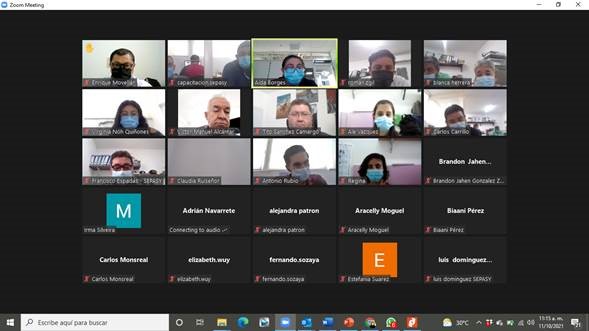 11 DE OCTUBRE 2021SECRETARIA DE INVESTIGACIÓN, INNOVACIÓN Y EDUCACIÓN SUPERIOR 25 DE OCTUBRE 2021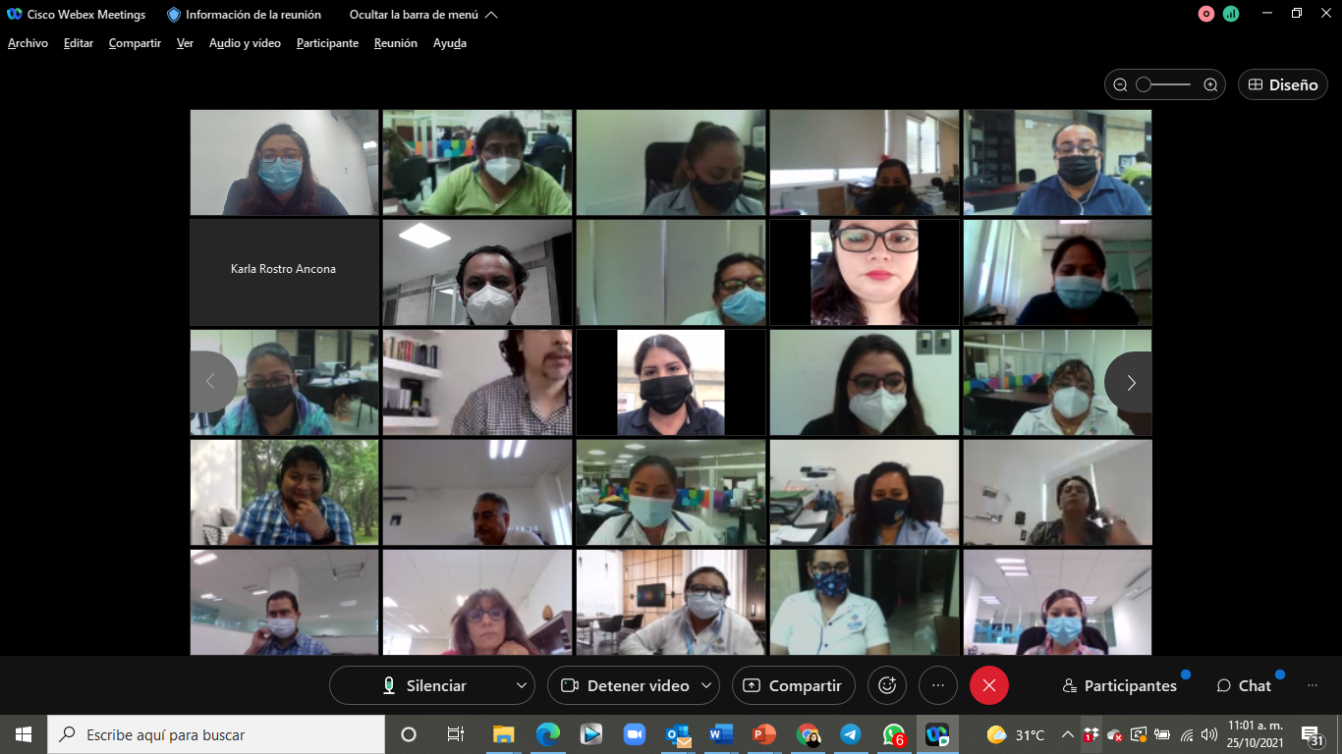 PATRONATO DE LAS UNIDADES DE SERVICIO CULTURALES Y TURÍSTICOS DEL ESTADO DE YUCATÁN27 DE OCTUBRE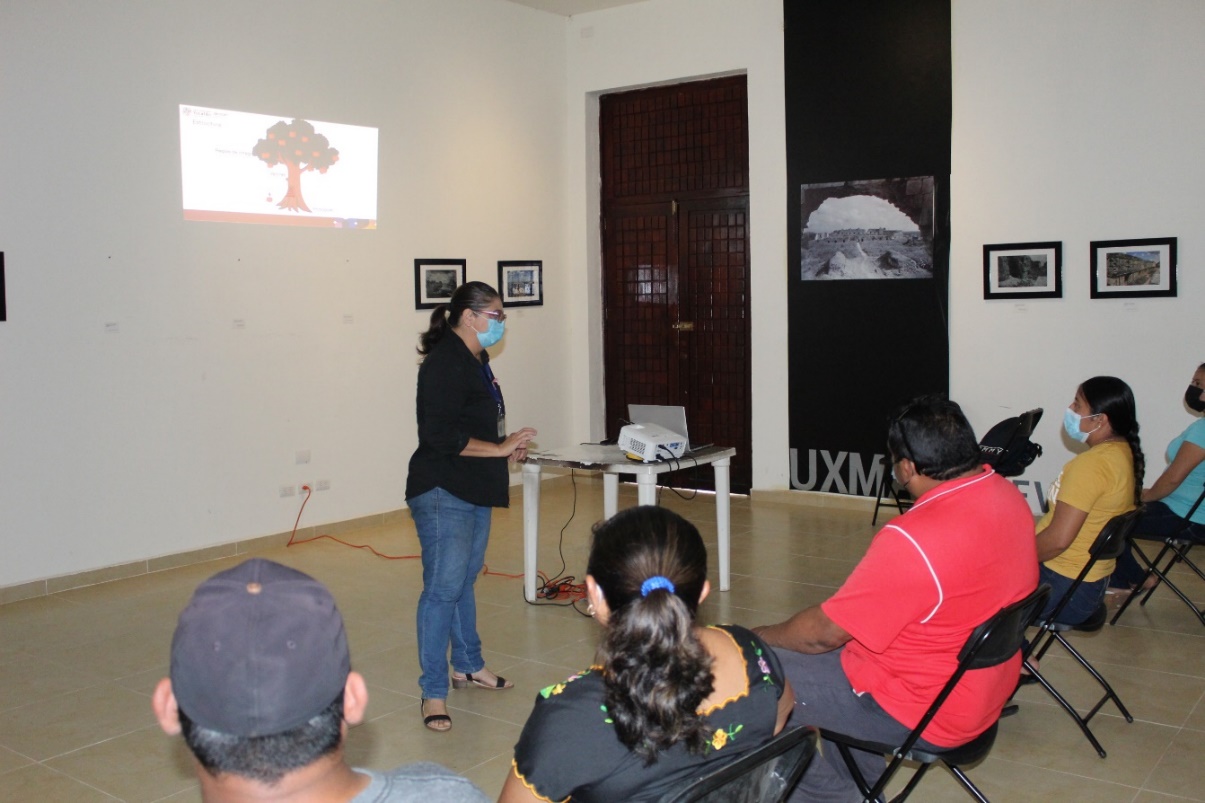 Durante el cuarto trimestre del año 2021 se capacitaron a un total 153 servidores públicos. Los temas se prepararon y se pusieron a disposición de los comités.EVALUACIÓN Los criterios considerados para el desarrollo de esta evaluación fueron los siguientes:		Los resultados fueron determinados con ayuda del Tablero de Criterios de Evaluación, el cual es el instrumento empleado por el Departamento de Comunicación y Vinculación para evaluar los criterios considerados, asignando y ponderando la calificación de cada Comité en una escala de 100 puntos.Tablero de Criterios de Evaluación.	El resultado de la evaluación para cada uno de los Comités está en un rango de 0 a 100 puntos. Con el fin de interpretar dicho resultado en una escala nominal, se establecieron las siguientes categorías.RESULTADOS DE LA EVALUACIÓN.		El resultado general obtenido de la evaluación de los Comités en el cuarto trimestre 2021, clasificado por categoría se muestra en la siguiente gráfica: Un total de 41 Comités lograron la calificación de 100 puntos durante la evaluación integral, posicionándose en la categoría de Excelente, a continuación, se en listan los nombres de los mismos:	En lo que respecta a la categoría de satisfactorio, fueron 13 los Comités que lograron una calificación entre 70 a 85 puntos.	En lo que respecta a la categoría de moderado, 4 fueron los Comités que lograron una calificación entre 65 a 50 puntos.		Para concluir con los resultados, 5 Comités obtuvieron calificación una puntuación menor a los 45 puntos lo cual los coloca en la categoría de deficiente de los cuales sólo se tomó en cuenta los avances de sus Apartados de Integridad. COMPARATIVO TRIMESTRAL DE LAS EVALUACIONES DE CUMPLIMIENTO 	Resultados obtenidos durante el año 2021 de los Comités de Ética, Integridad y Prevención de Conflicto de las Dependencias y Entidades del Estado.QUEJAS POR FALTA DE INTEGRIDADDurante el cuarto trimestre los siguientes Comités reportaron que fueron atendidas quejas por falta de integridad, Acoso y hostigamiento de índole sexual. OBSERVACIONES GENERALES. 	Durante el mes de enero del año 2022 se iniciará con las capacitaciones en relación a la modificación de los Lineamientos, se informará a los Secretarios Técnicos de cada Comité la disponibilidad de las fechas y temas, así como también las cápsulas de formación relativas a los temas de ética las cuales se podrán encontrar a través de una liga que será proporcionada en comunicación a través vía correo. Se promoverá que las cápsulas de formación sean replicadas entre todo el personal de la Dependencia o Entidad abarcando los siguientes temas: CONCLUSIONES	De manera general se concluye que los Comités funcionan ordenadamente. Los comités se encuentran trabajando en su mayoría, la comunicación con este Departamento de Comunicación y Vinculación no se ha detenido y vía correo electrónico o por teléfono se han atendido las dudas o comentarios de Presidentes o Secretarios de cada Comité, en este trimestre el acompañamiento se puntualizó en las dudas acerca del proceso de elecciones y votaciones, antes la duración de los miembros era de dos años y con la modificación de los Lineamientos ahora son tres años.  Como resultado de la evaluación se observa de manera general un interés por parte de los Comités para cumplir con las obligaciones que señalan los Lineamientos para regular la integración, organización y funcionamiento de los comités de ética, integridad y prevención de conflictos de interés de las dependencias y entidades de la Administración Pública Estatal.El resultado obtenido de la evaluación, en el cual se logró de manera general un porcentaje de avance y cumplimiento del 65% en base a los criterios de calificación, máxima de 100 puntos.Al respecto, se concluye que las disposiciones señaladas en los Lineamientos están siendo llevadas correctamente por la mayoría de las Dependencias y Entidades. En tal virtud, la Secretaría de la Contraloría General a través del Departamento de Comunicación y Vinculación reitera su compromiso para continuar dando puntual seguimiento a los Comités y contribuir al fortalecimiento de las actividades en materia de ética y prevención de conflictos de interés.1.3  Comisión Permanente de Contralores Estados-Federación	En cumplimiento al Plan Anual de Trabajo 2021 de la Comisión, y como parte de las acciones del Departamento de Comunicación y Vinculación, entre las cuales se encuentra el fungir como enlace operativo para el desarrollo de los proyectos, acciones o programas entre la Contraloría y la Comisión Permanente de Contralores Estados-Federación, durante este cuarto  trimestre se dio respuesta a 9 solicitudes de información de diversos Estados. 	Con motivo del seguimiento de la contingencia sanitaria generada por el virus SARS-CoV2 (COVID-19) en la República Mexicana, las reuniones contempladas en el Plan Anual de Trabajo 2021 fueron realizadas durante este tercer trimestre de manera virtual y presencial, de acuerdo a las condiciones que prevalecían en cada Estado anfitrión; esto con el fin de respetar las medidas preventivas dictadas por las autoridades federales y estatales.	En este sentido, la M.F. Lizbeth Basto Avilés, en su carácter de Coordinadora Nacional, participó en las siguientes reuniones:El 15 de octubre 2021 la Secretaria de la Contraloría participó en la Segunda Asamblea Ordinaria de la Región Sureste, La Maestra Basto Avilés ponderó los esfuerzos de cada uno de los representantes de la región, de la cual forma parte Yucatán, entidad que representa, así como los logros alcanzados a la fecha a nivel nacional.Durante su exposición, dio a conocer los avances en el rubro de elaboración un protocolo metodológico para homologar criterios sobre la estructura del informe y ficha de auditoría.En su mensaje, la Coordinadora de la Región y Titular de la Secretaría de la Función Pública de Chiapas, Liliana Angell, dio la bienvenida a los asistentes y expresó su beneplácito por la presencia de los responsables de cada área.En su momento, presentó los avances en la elaboración del manual de formación del personal auditor, que tiene el objetivo de facilitar el proceso de formación en materia de investigación, con base en hallazgos de auditoría.Por su parte, el titular de la Unidad de Auditoría Gubernamental de la Secretaría de la Función Pública y asesor técnico nacional de la Comisión Permanente de Contralores Estado-Federación, Omar González Vera, reiteró el compromiso institucional en el marco del acompañamiento en el desarrollo de estos trabajos, y explicó la importancia de estos esquemas de capacitación, ya que abonan al fortalecimiento de las contralorías, las cuales, dijo, representan un activo importante del Ejecutivo estatal en el combate a la corrupción.En su mensaje, el Gobernador de Chiapas, Rutilio Escandón, exhortó a fortalecer la lucha por la transparencia y hacer causa común para acabar con las malas prácticas del pasado, que tanto daño le hicieron al país.Ratificó también la vocación de su gobierno de combatir la opacidad, la corrupción y la impunidad en las instituciones públicas, a fin de construir una nueva cultura de buenas prácticas que abonen al bienestar, progreso y crecimiento del índice de desarrollo humano de Chiapas y México.Sostuvo que, para fortalecer la lucha por la transparencia, es fundamental continuar con estas acciones de coordinación e intercambio de conocimientos y experiencias positivas, pues así se refrenda el compromiso con las entidades y el país de hacer causa común en el combate a las malas prácticas del pasado, que provocaron retraso, daño, desigualdad y marginación, sobre todo a los pueblos y comunidades más débiles económicamente.Previo a ello, cada uno de los participantes presentaron los avances en los respectivos rubros que tienen asignados, entre ellos la Secretaria de la Contraloría de Campeche, María Eugenia Enríquez Reyes, quien se integra a la Comisión tras su reciente nombramiento; el Secretario de la Función Pública de Tabasco y Comisario de la Comisión Permanente de Contralores Estado-Federación, Jaime Antonio Farías Mora.Asimismo, el titular de la Contraloría de Quintana Roo y Coordinador suplente de la Región Sureste, Rafael Antonio del Pozo Dergal; así como Directores de la Secretaría de la Función Pública y secretarios técnicos de la Región Sureste.Se reiteró que en noviembre próximo se efectuará la LXVII Reunión Nacional en la ciudad de Mérida, Yucatán, misma que tendrá por finalidad efectuar un balance de los logros durante el presente año y fortalecer la lucha a favor de la transparencia, la rendición de cuentas y el combate a la corrupción en México. 28 de octubre 2021 la Secretaria de la Contraloría participó en la Segunda Asamblea Ordinaria de la Región Noreste, en la modalidad mixta, se llevó a cabo la Segunda Reunión Ordinaria 2021 de la Región Noreste de la Comisión Permanente de Contralores Estados-Federación (CPCE-F), que tuvo como sede el municipio de Parras de la Fuente, en Coahuila de Zaragoza.En el encuentro prevaleció la presencia y participación de las mujeres, pues la mayoría de las entidades que conforman esta zona, son representadas por Contraloras, además de la Coordinadora Nacional, y la Presidenta del Tribunal de Justicia Administrativa del Estado de Coahuila, quien fue invitada especial en el evento.El mensaje de bienvenida corrió a cargo de la Secretaria de Fiscalización y Rendición de Cuentas de Coahuila, Teresa Guajardo Berlanga, anfitriona de la reunión, seguida de la Contralora de Durango y Coordinadora de la Región, Raquel Leila Arreola Fallad, quien ofreció su mensaje de apertura.En su intervención, la Coordinadora Nacional de la Comisión, Lizbeth Basto Avilés, destacó la presencia de las mujeres en la CPCE-F y su creciente participación en distintos ámbitos de la vida pública, tanto en el ámbito administrativo como en cargos de elección popular.Agradeció la anfitrionía de los Coahuilenses, en esta última reunión regional del año y convocó a redoblar esfuerzos, para cerrar el año con el logro de los objetivos establecidos en el Plan Anual de Trabajo.En presencia de Omar González Vera, Titular de la Unidad de Auditoría Gubernamental de la Secretaría de la Función Pública y Asesor Técnico nacional de la Comisión, en representación de la Presidencia a cargo del Secretario Roberto Salcedo Aquino, la Maestra Basto Avilés reiteró que en el transcurso del año prevaleció la voluntad, la colaboración y cordialidad entre las instancias federales y estatales, a fin de combatir la corrupción desde las instituciones.Previo a los trabajos, la presidenta del Tribunal de Justicia Administrativa de Coahuila de Zaragoza, Sandra Luz Rodríguez Wong, ofreció una ponencia, en que habló de las acciones que realiza la institución a su cargo.En el desarrollo de la agenda, la responsable de la Contraloría de Durango y Coordinadora de la Región Noreste, Raquel Leila Arreola, expuso los logros del proyecto bajo su responsabilidad, denominado Seminario de Auditoría Gubernamental, cuya participación ha sido la mayor registrada en esta edición, con más de 1,000 inscritos a nivel nacional.Por su parte, la Secretaría de Fiscalización de Coahuila, Teresa Guajardo Berlanga, detalló los avances del proyecto de Fortalecimiento, planeación y ejecución de auditoría a fondos y programas federalizados, a través del curso de capacitación en línea, impulsado para tales fines en las Contralorías del país.En su intervención, la Contralora de San Luis Potosí, Lilia Villafuerte Zavala, habló de los avances en la impartición y cierre del Curso en materia de Normas Profesionales de Auditoría del Sistema Nacional de Fiscalización.Mientras que María Herrera Tello, titular de la Contraloría de Nuevo León,  vía remota informó sobre el avance en la homologación de contenidos de cursos de capacitación ofertados por la Comisión para ser incluidos en la Plataforma Digital que próximamente iniciará operaciones.En su turno, Raquel Leila Arreola Fallad, Contralora del estado de Durango, informó la conclusión del desarrollo de la Plataforma Digital de la Comisión, herramienta que permitirá concentrar y administrar contenidos relacionados con cursos de profesionalización, a fin de volver más eficiente y eficaz su impartición a nivel nacional. Dicha plataforma iniciará operaciones en 2022.Vía remota, el Secretario de la Contraloría de Oaxaca, José Ángel Navarro Díaz, expuso los avances en materia de Vocería, mientras que la Maestra Lizbeth Basto Avilés rindió el informe pormenorizado de la situación financiera de la Comisión Permanente de Contralores-Estados Federación así como algunas precisiones respecto de la logística de la LXVII Reunión Nacional próxima a celebrarse en la ciudad de Mérida en el mes de noviembre, tras lo cual concluyó el encuentro.18 de noviembre 2021 3ra Asamblea Plenaria de la CPCE-F en la Secretaría de la Función Pública. La actividad estuvo encabezada por la Coordinadora Nacional, Lizbeth Basto Avilés, junto con Eduardo Gurza Curiel, encargado de Despacho de la Subsecretaría de Fiscalización y Combate a la Corrupción, en representación del secretario Roberto Salcedo Aquino, presidente de la Comisión.En el encuentro se analizaron los avances al cierre de los proyectos que integran el Plan Anual de Trabajo 2021, por parte de las y los coordinadores de las regiones en el marco de la próxima reunión nacional, a efectuarse en Mérida, Yucatán.En su intervención, la coordinadora Lizbeth Basto Avilés, habló respecto de la resiliencia, voluntad, trabajo y acciones realizadas por las y los integrantes de la Comisión, y reiteró el agradecimiento a todos por el esfuerzo y compromiso asumido en este 2021.Más allá de los retos y dificultades que trajo consigo la pandemia por Covid-19, se consolidó el trabajo coordinado y sin distingo, la disposición y la generosidad, lo que permitió la adaptación ante los cambios tecnológicos y el logro de grandes éxitos, dijo.Agradeció a la Secretaría de la Función Pública, la generosidad y el apoyo brindado en el marco del seguimiento y desarrollo de los proyectos de la Comisión, pues ha constituido un factor fundamental para cerrar el año con el logro de los objetivos establecidos en el Plan Anual de Trabajo.Por su parte, Eduardo Gurza Curiel, encargado del Despacho de la Subsecretaría de Fiscalización y Combate a la Corrupción, reconoció el compromiso para el cierre de los proyectos encomendados, así como el amplio sentido de coordinación entre las y los que integran la Comisión, pues los resultados que se tengan al cierre de este año constituirán un aporte valioso para la mejora de la gestión gubernamental en nuestro país.Destacó la importancia de la reunión como una oportunidad para refrendar el compromiso de los diferentes órdenes de gobierno por mejorar la gestión pública, así como analizar y reflexionar respecto de los resultados alcanzados a fin de corregir y ajustar cualquier desviación previa celebración de la LXVII Reunión Nacional, esto, con el objetivo de incentivar a la mejora continua y el cumplimento con el compromiso de la transparencia y rendición de cuentas a la ciudadanía.Durante el desarrollo de la agenda, Rosina del Villar, contralora de Baja California y quien recientemente se incorpora como Coordinadora de la Región Noroeste, expuso los resultados al cierre de los proyectos a cargo de las cinco contralorías integrantes, particularmente respecto del seguimiento a la implementación del Sistema de Control Interno en el servicio público de las entidades federativas y a las generalidades del fortalecimiento de la transparencia en las contrataciones públicas.Por su parte, contralora de Durango y coordinadora de la Región Noreste, Raquel Arreola Fallad, informó a las y los asistentes el estado actual del nivel de aprovechamiento de las y los participantes inscritos al Seminario de Auditoría Gubernamental, así como al desarrollo de la Plataforma Digital de la Comisión, herramienta que permitirá concentrar y administrar contenidos relacionados con cursos de profesionalización, a fin de volver más eficiente y eficaz su impartición a nivel nacional. Dicha plataforma iniciará operaciones en 2022.En su intervención, el Contralor de Aguascalientes y Coordinador de la Región Centro Occidente, Arnoldo Hernández Gómez, expuso los resultados alcanzados con la celebración del cuarto encuentro entre autoridades investigadoras y substanciadoras a nivel nacional, mismo que se consolida como un espacio que brinda esta Comisión para el intercambio de experiencias e información en materia de responsabilidades administrativas de las y los servidores públicos; así como los resultados de los diagnósticos que se realizaron en seguimiento al cumplimiento con la declaración patrimonial y de intereses en las entidades federativas.Mientras que América Jiménez Molina, titular de la Contraloría de Morelos y Coordinadora de la Región Centro Pacífico, informó sobre el cierre de los proyectos a cargo de la Región, mismos que se basan en el diagnóstico para concentración y difusión de la innovación en experiencias de solventación de observaciones de auditoría y de simplificación administrativa en trámites y servicios, mismas que se difunden por medios digitales de la Comisión.En su turno, Beatriz Mulato Ostos, en representación de la contralora del estado de Veracruz, informó sobre la conclusión de los proyectos a cargo de la Región Centro Golfo Istmo.Al respecto, informa las cifras al cierre de las ediciones de este año del Premio Nacional de Contraloría Social y del Concurso Nacional Transparencia en Corto, señalando que este último tuvo gran aceptación y excelentes resultados en las y los jóvenes mexicanos, por lo que el desarrollo de la plataforma para inscripción de cortometrajes constituyó un gran avance en la eficiencia del proceso de selección de los cortometrajes inscritos en todo el país.Por su parte, la coordinadora de la Región Sureste y Contralora de Chiapas expuso los resultados en el marco del informe de seguimiento a los recursos federales transferidos a las entidades federativas, así como a las auditorías realizadas a los fondos y programas federales. De la misma forma presento los productos elaborados en el marco de las directrices del Sistema Nacional de Fiscalización, mismos que constituyen un protocolo metodológico, una guía y manual de formación de personal auditor.Antes de concluir el evento, el secretario de la Contraloría de Oaxaca, José Ángel Navarro Díaz, expuso los avances en materia de Vocería, mientras que la Maestra Lizbeth Basto Avilés rindió el informe pormenorizado de la situación financiera de la Comisión, así como algunas precisiones respecto de la logística de la LXVII Reunión Nacional.24, 25 y 26 de noviembre 2021 LXVII Reunión Nacional de la Comisión Permanente de Contralores Estados-Federación Con el compromiso de fortalecer el control y la evaluación de la gestión gubernamental a favor de la ciudadanía, cerrar cada día más el paso a la corrupción, seguir privilegiando la profesionalización de la labor fiscalizadora, así como la estrecha relación entre las autoridades estatales y federales,  el miércoles 24 de noviembre se inauguró la LXVII Reunión Nacional de la Comisión Permanente de Contralores Estados-Federación (CPCE-F), cuyos trabajos se desarrollaron en Mérida, Yucatán.Durante la ceremonia de inauguración, la secretaria de la Contraloría General del Estado de Yucatán y Coordinadora Nacional de la CPCE-F, Lizbeth Beatriz Basto Avilés, anfitriona del evento expresó que una de las tareas primordiales de la Secretaría de la Función Pública (SFP) y de las contralorías en todo el país es fortalecer el buen gobierno para asegurar el cumplimiento de la ley en el uso de los recursos públicos y contribuir al fortalecimiento fiscalización y la rendición de cuentas. Reiteró la importancia de la labor de la Comisión como la instancia de vinculación y coordinación institucional entre el Gobierno Federal y los gobiernos locales para fortalecer y modernizar los mecanismos de control y vigilancia en el manejo de los recursos públicos para el beneficio de las y los mexicanos.Reconoció también el papel fundamental que desempeñan las Contralorías estatales para lograr que lo público funcione, y funcione con eficiencia y eficacia, motivo por el cual desde la CPCEF se impulsan año con año, proyectos y acciones orientados a la simplificación administrativa y a la promoción de las mejores prácticas en el servicio público con observancia y estricto apego a la legislación aplicable.En representación del secretario de la Función Pública, Roberto Salcedo Aquino, el titular de la Unidad de Auditoría a Contrataciones Públicas de la SFP y presidente suplente de la CPCE-F, Eduardo Gurza Curiel, aseguró que la autoridad, la rendición de cuentas y la asunción de responsabilidades son los elementos centrales del ejercicio democrático del poder.Agregó que existe una correlación estrecha entre cuestionamientos y responsabilidad, las sociedades más responsables son aquellas que exigen explicaciones de las decisiones y generar una opinión pública sobre las consecuencias de esas decisiones e indicó que las acciones realizadas a través de la Comisión contribuyen al combate a la corrupción y a la impunidad.En su mensaje para el evento, Emilio Barriga Delgado, quien en representación del Auditor Superior de la Federación, David Colmenares Páramo, reiteró el compromiso institucional del Órgano Superior de Fiscalización por robustecer las bases de coordinación del Sistema Nacional de Fiscalización, bajo el objetivo común de contribuir al buen manejo de los recursos públicos y a las finanzas sanas en el país, en beneficio de las y los mexicanos, por lo que reconoció el esfuerzo que las y los Contralores de los Estados realizan para fomentar la efectiva y oportuna rendición de cuentas por las instituciones públicas de sus entidades federativas.Por su parte, el Gobernador del Estado de Yucatán, Mauricio Vila Dosal, hizo un llamado a fortalecer el compromiso que como país tienen las instituciones públicas por asegurar el manejo transparente de los recursos públicos en beneficio de la ciudadanía, por ello, reiteró la importancia de la labor de las contralorías estatales y de la Secretaría de la Función Pública para supervisar e incentivar la modernización de los mecanismos de evaluación y control de los recursos públicos a través de la coordinación institucional que ofrece la CPCE-F, pues contribuyen desde su posición hacia un mismo fin, tendiente a  fortalecer la rendición de cuentas y a fomentar espacios de participación ciudadana en la gestión gubernamental. Asimismo, reiteró la importancia de la coordinación efectiva entre los tres niveles de gobierno para un combate efectivo a la corrupción y a la impunidad. El Contralor del Estado de Carolina del Sur y Presidente de la Asociación Nacional de Auditores, Controladores y Tesoreros de los Estados Unidos de América (NASACT, por sus siglas en inglés), Richard Eckstrom, agradeció el interés de las y los integrantes de la CPCE-F por establecer y fortalecer lazos de coordinación internacionales, pues gracias a ello se brindan espacios para el intercambio de experiencias y perspectivas que han permitido identificar diferencias, pero sobre todo las similitudes, respecto de las labores que desempeñan ambas instancias en sus respectivos países.Ceremonia de premiaciónDurante la inauguración se entregaron los premios a los ganadores del XIII Premio Nacional de Contraloría Social y del XVI del Concurso Nacional de Transparencia en Corto.El premio de Contraloría Social recoge todas estas experiencias de participación de la ciudadanía y nos permite reconocer los mejores proyectos. Cabe destacar que el Comité de Contraloría Social de Chelém Puerto del Estado de Yucatán, ganó el tercer lugar. Asimismo, el premio de Transparencia en Corto es un motivo para que, a través de la creatividad y el uso de las herramientas tecnológicas, las y los adolescentes y las y los jóvenes nos compartan su mirada sobre temas que tienen que ver con la lucha contra la corrupción y la participación ciudadana; nos regalan una mirada contundente sobre el trabajo que se realiza como autoridad, sin delicadezas nos señalan, nos increpan y confrontan pero también comparten la manera en la que participan y se involucran en la toma de decisiones. En el marco del compromiso permanente por promover la vinculación y coordinación institucional entre actores clave en el combate a la corrupción en el país, el jueves se desarrollaron con éxito una mesa panel y dos conferencias, contando con la presencia de grandes especialistas en materia de fiscalización, control y evaluación y combate a la corrupción a nivel nacional. La primera bajo el título “Tendencias de Fiscalización Internacionales”, coordinada por el Contralor del Estado de Guanajuato, Carlos Salvador Martínez Bravo, e integrada por la Directora del Instituto para el Desarrollo Técnico de las Haciendas Públicas (INDETEC), Luz Elvia Rascón Manquero; el Contralor del Estado de Carolina del Sur y Presidente de la Asociación Nacional de Auditores, Controladores y Tesoreros de los Estados Unidos de América (NASACT), Richard Eckstrom y el Enlace en México de la misma Asociación, Rodrigo Llanos; así como por el Maestro en Economía Internacional de la Universidad Panamericana, Benjamín Fuentes; y durante la cual se intercambiaron perspectivas respecto del objetivo de la fiscalización en la gestión pública, las dificultades y retos actuales, así como las áreas de oportunidad a reforzar con base en mejores prácticas internacionales. En ese mismo contexto, Nemesio Arturo Ibáñez Aguirre y Alfonso Damián Peralta, ambos de la Auditoría Superior de la Federación, desarrollaron la conferencia bajo el tópico “Proceso del área de seguimiento de la ASF”; misma que permitió abrir un espacio de diálogo respecto de la coordinación institucional de los niveles de gobierno en materia de fiscalización en el país.En seguida, los titulares de los Órganos Internos de Control del Instituto Mexicano del Seguro Social y del Instituto de Salud para el Bienestar, Salím Arturo Orci Magaña y Humberto Blanco Pedrero, respectivamente, ofrecieron la conferencia “Compras consolidadas de medicamentos”, durante la dialogaron sobre temas fundamentales relacionados con el contexto de la función del sector salud en el país de frente a la situación epidemiológica actual.Antes de concluir con el segundo día de actividades, los responsables de cada una de las seis regiones en que se divide la Comisión Permanente de Contralores Estados-Federación, detallaron los avances al cierre de los proyectos encomendados en sus respectivas áreas de responsabilidad en el marco del plan anual de trabajo.Durante el viernes, la Dra. María de la Luz Mijangos Borja, titular de la Fiscalía Especializada en Combate a la Corrupción, ofreció la conferencia titulada “Delitos Patrimoniales: Una perspectiva integral”; cuya exposición y perspectiva resultó por demás valiosa para todas y todos los asistentes.En el mismo contexto se desarrolló la mesa panel “Evolución Patrimonial de los Servidores Públicos”, coordinada por la Contralora de Chiapas, Liliana Angell González; y donde participaron el Contralor del Estado de México, Javier Vargas Zempoaltecatl; Efraín Álvarez Caborno Ojeda, titular de la Unidad de Denuncias e Investigaciones de la SFP; y el Fiscal Anticorrupción de Coahuila, Jesús Homero Flores. De conformidad con los Lineamientos que rigen el funcionamiento de la Comisión se llevó a cabo el proceso de votación y selección de las y los integrantes de la Comisión Permanente para el 2022; para renovación de los cargos honoríficos anuales que tienen por objetivo promover la efectiva coordinación entre las y los integrantes. Y tras una exitosa jornada de trabajo, la clausura estuvo a cargo del Secretario Roberto Salcedo Aquino, quien destacó el esfuerzo de las y los participantes de todas las entidades del país. Al referirse a los informes de trabajado presentados dijo que “destaca el compromiso en favor de mejorar y modernizar la evaluación, vigilancia y control en el manejo y aplicación de los recursos públicos. Es notable la dedicación y el empeño que han invertido en el logro de estas finalidades”.Asimismo, subrayó la relevancia de la organización al indicar que “si el combate a la corrupción y a la impunidad constituyen la cruzada que se nos ha encomendado, la primera línea en el frente de batalla está conformada por los órganos de control del Estado mexicano, cuya acción pertinaz en la vigilancia y control del gasto público permitirá obtener resultados favorables en esta lucha que libramos, en la cual la Comisión Permanente de Contralores Estados-Federación tiene un papel preponderante como impulsora de la implementación de los mejores esquemas, instrumentos y mecanismos de control”.Por su parte, la Coordinadora Nacional electa y Contralora de Coahuila, Teresa Guajardo Berlanga, dirigió un mensaje reconociendo el gran trabajo de las y los contralores que han antecedido la titularidad de la Coordinación Nacional, así como el apoyo de la Secretaría de la Función Pública en el desarrollo de las actividades, bajo el liderazgo de su titular el Maestro Roberto Salcedo Aquino.Además, mencionó la necesidad de reforzar la integración entre las contralorías de los estados, la Secretaría de la Función Pública en el marco del Sistema Nacional de Fiscalización, mediante el intercambio de experiencias y buenas prácticas en materia de modernización, evaluación, vigilancia y control en el manejo y aplicación de los recursos públicos. Por otra parte, mencionó acerca de fortalecer la relación con el resto de los integrantes del Sistema Nacional Anticorrupción y la vinculación con organismos no gubernamentales e instituciones internacionales.Posteriormente, la Coordinadora Nacional, Lizbeth Basto Avilés, dirigió un emotivo mensaje en virtud de su conclusión de encargo, agradeciendo el esfuerzo de los asistentes que presentaron en Yucatán los resultados del plan anual, y añadió que “en estos días hemos escuchado y compartido ideas, desafíos, trabajo, planes, programas y experiencias, pero también hemos puesto sobre la mesa los resultados, en ellos están los esfuerzos de todos, nos dan perspectiva y nos alientan a seguir adelante. Este año, como comisión hemos fortalecido lazos, celebramos un convenio con la Comisión Nacional de Fiscales Anticorrupción. Agradeció a todos su presencia y a su equipo de trabajo por llevar a buen puerto estos trabajos”. 1.4 Sistema Nacional y Estatal AnticorrupciónDentro de las actividades del cuarto trimestre, como parte de las participaciones dentro del Comité Coordinador del Sistema Estatal Anticorrupción se participó el día 17 de diciembre en la Cuarta Sesión Ordinaria del Comité Coordinador celebrada en las oficinas de la Secretaría Ejecutiva del Sistema Estatal Anticorrupción.En dicha sesión se tocaron los siguientes temas:I. Lista de asistencia y declaración de cuórum legal. II. Lectura y aprobación, en su caso, del Orden del día. Temas: 1. Lectura y aprobación, en su caso, del Acta de la 3ª sesión ordinaria del Comité Coordinador del 20 de septiembre de 2021. 2. Informe de acuerdos de la sesión anterior y su seguimiento, presentado por el Secretario Técnico. 3. Presentación, análisis y, en su caso, aprobación del proyecto de Lineamientos del Sistema Local de Información (SIAY), a cargo del Secretario Técnico. 4. Presentación, análisis y, en su caso, aprobación del proyecto de Lineamientos para el seguimiento de recomendaciones públicas no vinculantes, a cargo del Secretario Técnico. 5. Asuntos Generales.  Comentarios alusivos a la conclusión de la Semana Anticorrupción 2021 a cargo del Presidente del Comité de Participación Ciudadana y del Sistema Estatal Anticorrupción.IV. Clausura de la sesión. La sesión contó con la participación de los siguientes integrantes del Comité Coordinador: L.C.C.  Javier Montes de Oca Zentella, Presidente del Comité de Participación Ciudadana.M.F. Lizbeth Beatriz Basto Avilés, Secretaria de la Contraloría General del Estado de Yucatán.C.P. Mario Can Marín, Auditor Superior del Estado de Yucatán.Mtra. María Gilda Segovia Chab, Comisionada Presidente del Instituto Estatal de Transparencia, Acceso a la Información Pública y Protección de Datos Personales.Lic. Miguel Diego Barbosa Lara, Magistrado Presidente del Tribunal de Justicia Administrativa del Estado de Yucatán.M.D. Graciela Alejandra Torres Garma, Consejera de la Judicatura del Poder Judicial del Estado de Yucatán.RÚBRICA_______________________________________M.F. Lizbeth Beatriz Basto AvilésTitular de la Secretaría de la Contraloría General2 SUBSECRETARÍA DEL SECTOR ESTATAL Y PARAESTATAL PRESENTACIÓNLa Subsecretaría del Sector Estatal y Paraestatal a través de su Dirección de Auditoría al Sector Centralizado, Dirección de Auditoría del Sector Paraestatal, Dirección de Asuntos Jurídicos y Situación Patrimonial y la Dirección de Auditoría de Tecnologías de la Información, en cumplimiento con lo dispuesto en el artículo 538, fracción IV del Reglamento del Código de la Administración Pública del Estado de Yucatán, presenta el informe correspondiente al cuarto trimestre del 2021, entre las que destacan los actos de fiscalización practicados en relación al ejercicio del gasto público y su congruencia con el Presupuesto de Egresos las políticas y los programas de Gobierno.Durante este periodo y en coordinación con las direcciones adscritas a la Subsecretaría del Sector Estatal y Paraestatal, se continúan las actividades de revisión y actualización del Reglamento del Código de la Administración Pública de Yucatán.2.1 Departamento de Control y Gestión de AuditoríaCon fundamento en el artículo 548 Quater del Reglamento del Código de la Administración Pública de Yucatán, se atendieron los siguientes asuntos:Durante el mes de octubre, se revisaron las matrices de riesgos de las unidades administrativas adscritas a la Subsecretaría del Sector Estatal y Paraestatal, con la finalidad de que las matrices integren los riesgos a los que se enfrentan las autoridades investigadoras de esta Secretaría. En el mes de noviembre, a solicitud de la Dirección de Administración, y como parte de las actividades para la elaboración del Presupuesto 2022, se solicitó a las direcciones adscritas a la Subsecretaría del Sector Estatal y Paraestatal las Líneas Base y metas de los indicadores de los programas presupuestarios para el 2022.Adicionalmente, este Departamento, recopiló la información de las Direcciones adscritas a la Subsecretaría del Sector Estatal y Paraestatal, con motivo de la integración del tercer informe de gobierno.Como parte del control que este Departamento lleva de las auditorías realizadas por auditores externos en las dependencias y entidades, se analizó la recopilación de información de los entes público a dictaminarse por el ejercicio fiscal 2021, lo anterior para contar con los elementos suficientes para la designación por parte de la Titular de la Secretaría de la Contraloría General.Previa instrucción de la Subsecretaria del Sector Estatal y Paraestatal, este Departamento coadyuvó, de manera aleatoria, en la revisión a los expedientes de las auditorías y revisiones de control interno que lleva a cabo la Dirección de Auditoría del Sector Paraestatal, con el objetivo de verificar su integración e identificar áreas de oportunidad. Al cierre del trimestre y en apoyo a la Subsecretaría del Sector Estatal y Paraestatal, se integraron las solicitudes de información a los Entes Públicos, para conocer las actividades que se han llevado a cabo en la implementación del sistema de control interno institucional, en cumplimiento a las disposiciones establecidas en los Lineamientos para la implementación del Sistema de Control Interno Institucional en las dependencias y entidades de la Administración Pública Estatal. 2.2 Dirección de Auditoría al Sector CentralizadoCon fundamento en los artículos 539, 539 Bis y 539 Ter, del Reglamento del Código de la Administración Pública de Yucatán, se atendieron los siguientes asuntos: Actos de fiscalizaciónDurante este periodo, se concluyeron tres auditorías iniciadas en el presente ejercicio en la cuales se determinaron dieciocho observaciones, en una dependencia y una entidad; las cuales se encuentran dentro de los plazos de solventación por parte de las unidades administrativas fiscalizadas.En el periodo que se reporta se notificaron tres Informes de Auditoría, como se detalla a continuación: uno a la Secretaría de Administración y Finanzas  con motivo de la auditoría a los bienes muebles propiedad de la Administración Pública Centralizada del Gobierno del Estado al 31 de marzo de 2021 y  uno a esta misma Dependencia a las partidas 3251 arrendamiento de vehículos terrestres, aéreos, marítimos, lacustres y fluviales para servidores públicos y 3252 arrendamiento de vehículos terrestres, aéreos, marítimos, lacustres y fluviales para la ejecución de programas de seguridad pública y nacional, y  uno al Instituto de Infraestructura Carretera de Yucatán por la auditoría al capítulo 6000 Inversión Publica relativo a la ejecución de Obras Públicas de Infraestructura Carretera realizado por administración directa.De igual forma, durante el periodo que se informa, se concluyó una Revisión de Control Interno con informe respectivo y se determinaron diecinueve hallazgos por las inspecciones realizadas en cuatro Dependencias.En el periodo que se reporta, se inició una Supervisión programada a una Dependencia.Asimismo, se iniciaron actos de fiscalización no programados consistentes en una auditoría y cuatro inspecciones.2.2.1.1 Seguimiento de ObservacionesEn el periodo que se reporta, se dio seguimiento a diecisiete observaciones, y una vez analizada la información proporcionada por parte de la unidad administrativa fiscalizada, se solventaron todas las observaciones de actos de fiscalización determinados. De igual forma, se solventaron los diecinueve hallazgos derivados de las inspecciones realizadas.2.2.2. Implementación del Sistema de Control InternoDe conformidad con lo establecido en el artículo 36 de los Lineamientos para la Implementación del Sistema de Control Interno Institucional en las Dependencias y Entidades de la administración pública estatal, se recibieron invitaciones por parte de las Dependencias y Entidades, para participar en los Comités de Control Interno Institucional, por lo que esta Dirección, a través de sus Órganos de Control Interno, participó en veintiocho sesiones de Comité de Control Interno Institucional.2.2.3 Actividades Administrativas2.2.3.1 IntervencionesCon el objetivo de dar cumplimiento al seguimiento y control de las adquisiciones, arrendamientos y servicios, los Órganos de Control Interno intervinieron en doscientos veintiocho actos derivados de las diversas fases de contrataciones públicas, para verificar que se realicen conforme a la normatividad aplicable y lo establecido en la Ley de Adquisiciones, Arrendamientos y Prestación de Servicios relacionados con Bienes Muebles, de acuerdo con las atribuciones del artículo 32 de la citada ley; asimismo en cumplimiento con el Manual de los Comités de Adquisiciones, Arrendamientos y Prestación de Servicios Relacionados con Bienes Muebles de las Dependencias y Entidades de la Administración Pública del Estado de Yucatán, numeral 5.6 fracción II; se participó en veintinueve Comités de Adquisiciones Estatales y nueve  Comités de Adquisiciones Federales, previa invitación de las Dependencias y Entidades, en términos de la legislación aplicable.Se participó en una sesión del Fideicomiso Yucateco para la Dignificación y Desarrollo Integral de los Trabajadores de la Construcción (FYDITRAC); una sesión del Fideicomiso denominado “Fondo Integral para el Desarrollo Económico de Yucatán (FIDEY)”; una sesión del Fondo Mixto CONACYT (FOMIX); una sesión del Comité Técnico del Programa de Subsidios o Ayudas denominado Microyuc Mujeres; una sesión del Comité Técnico del Programa Protección al Empleo del Sector Turístico en el Estado de Yucatán; una sesión del Comité de Estímulos a la Calidad 2021; y una sesión del Consejo Estatal de Prevención Social.En cumplimiento de las funciones de vigilancia, que se establecen en los artículos 548 fracciones I y IX, 617 y 624 fracciones II y III del Reglamento del Código de Administración Pública del Estado de Yucatán, los Comisarios han asistido a ocho sesiones ordinarias y una extraordinaria de los Órganos de Gobierno, y en dichas sesiones se emitió tres Informes del Comisario sobre los Estados Financieros.Los Órganos de Control Interno intervinieron en cincuenta y cuatro actos de entrega recepción, con el objetivo de vigilar el cumplimiento de los lineamientos para los procesos de entrega-recepción, transferencia y desincorporación en la Administración Pública del Estado y demás disposiciones aplicables.Durante este periodo, se participó en cuatro sesiones de Grupo Interdisciplinario de Archivo correspondientes a tres dependencias y una entidad, de acuerdo con las competencias establecidas para los Órganos Internos de Control en la Ley General de Archivo.En este trimestre se participó en una destrucción de formas valoradas y dos intervenciones en destrucción y baja de bienes, así como en tres bajas documentales.Con el objeto de orientar en los temas de ética con base en los principios, valores y reglas de integridad, para fortalecer la transparencia, rendición de cuentas y combate a la corrupción, se participó en ocho Sesiones de Comité de Ética, de conformidad con lo establecido en el artículo 27 de los lineamientos para regular la integración, organización y funcionamiento de los Comités de Ética, Integridad y Prevención de Conflictos de Interés de las Dependencias y Entidades de la Administración Pública Estatal.Igualmente, se participó en ciento dieciséis eventos públicos de asignación de plazas en la Secretaría de Educación.2.2.3.2 Investigaciones En el periodo que se informa se emitieron veintisiete acuerdos de conclusión de investigaciones derivadas de observaciones de la Auditoría Superior del Estado de Yucatán, de los cuales siete corresponden a la Cuenta Pública 2018 y veinte a la Cuenta Pública 2019.2.3 Dirección de Auditoría del Sector ParaestatalCon fundamento en el artículo 540, 540 Bis, 540 Ter y 541 del Reglamento del Código de la Administración Pública de Yucatán, se atendieron los siguientes asuntos: 2.3.1. Actos de fiscalizaciónDurante este periodo, se concluyeron cuatro auditorías iniciadas en el presente ejercicio en las cuales se determinaron veinticuatro observaciones, en cuatro entidades; las cuales se encuentran dentro de los plazos de solventación por parte de las unidades administrativas fiscalizadas.En el periodo que se reporta se notificaron cuatro informes de Auditoría, como se detalla a continuación: uno al Fideicomiso Garante de la Orquesta Sinfónica de Yucatán (FIGAROSY), uno al Sistema Tele Yucatán, S.A. de C.V. (TELEYUC), uno a la Junta de Agua Potable y Alcantarillado de Yucatán (JAPAY) y uno al Instituto para el Desarrollo de la Cultura Maya del Estado de Yucatán (INDEMAYA) todos con motivo de la auditoría al “Inventario de Bienes Muebles, al 31 de mayo del 2021”, en cada una de las mencionadas entidades, y se notificó un informe final de una auditoría a la Secretaría Ejecutiva del Sistema Estatal Anticorrupción (SESEAY), con motivo de la auditoría “Inventario de Bienes Muebles de la Secretaría Ejecutiva del Sistema Estatal Anticorrupción, al 31 de diciembre de 2020”De igual forma, durante el periodo que se informa, se concluyeron cinco Revisiones de Control Interno con informe respectivo.2.3.1.1 Seguimiento de ObservacionesEn el periodo que se reporta, se dio seguimiento a dos observaciones, y una vez analizada la información proporcionada por parte de la unidad administrativa fiscalizada, todas fueron solventadas. 2.3.2 Implementación del Sistema de Control InternoDe conformidad con lo establecido en el artículo 36 de los Lineamientos para la Implementación del Sistema de Control Interno Institucional en las Dependencias y Entidades de la administración pública estatal, se recibieron invitaciones por parte de las entidades de la Administración Pública Estatal, para participar en los Comités de Control Interno Institucional, por lo que esta Secretaría, a través de sus Órganos de Control Interno participó en cincuenta y dos Sesiones de Comité de Control Interno.2.3.3 Actividades Administrativas2.3.3.1 IntervencionesCon el objetivo de dar cumplimiento al seguimiento y control de las adquisiciones, arrendamientos y servicios, los Órganos de Control Interno intervinieron en ochenta y siete actos derivados de las diversas fases de contrataciones públicas, para verificar que se realicen conforme a la normatividad aplicable y lo establecido en la Ley de Adquisiciones, Arrendamientos y Prestación de Servicios relacionados con Bienes Muebles, de acuerdo con las atribuciones del artículo 32 de la citada ley; asimismo en cumplimiento con el Manual de los Comités de Adquisiciones, Arrendamientos y Prestación de Servicios Relacionados con Bienes Muebles de las Dependencias y Entidades de la Administración Pública del Estado de Yucatán, numeral 5.6 fracción II, se participó en cincuenta y seis Comités de Adquisiciones Estatales y ocho Comités de Adquisiciones Federales, previa invitación de las Entidades, en términos de la legislación aplicable.Se participó en cinco Sesiones de Comités Técnicos de Fideicomisos, integrado por: una ordinaria y una extraordinaria en el Fideicomiso Garante de la Orquesta Sinfónica de Yucatán (FIGAROSY), dos ordinarias en el Fideicomiso Público para la Administración de la Reserva Territorial de Ucú (FIDARTU) y una ordinaria en el Fideicomiso Público para el Desarrollo del Turismo de Reuniones Yucatán (FIDETURE).Se participó en veintidós Sesiones de Comités de Ética, seis de Transparencia, un Comité de Inversiones y Finanzas del Instituto de Seguridad Social de los Trabajadores del Estado de Yucatán (ISSTEY), y en un Fideicomiso 2272 “Sistema Integrado de Transporte en la Zona Metropolitana de Mérida Yucatán (SIT-MERIDA)” en el Instituto de Movilidad y Desarrollo Urbano Territorial (IMDUT)En cumplimiento de las funciones de vigilancia, que se establecen en los artículos 548 fracciones I y IX, 617 y 624 fracciones II y III del Reglamento del Código de Administración Pública del Estado de Yucatán, los Comisarios han asistido a sesenta sesiones ordinarias y nueve sesiones extraordinarias de los Órganos de Gobierno. Así mismo, se emitió un informe de Opinión de Comisario sobre el Informe Anual de Gestión de los Titulares de las entidades paraestatales y ocho Informes de Comisario sobre Estados Financieros Dictaminados.Los Órganos de Control Interno intervinieron en sesenta y cuatro actos de entrega- recepción, con el objetivo de vigilar el cumplimiento de los lineamientos para los procesos de entrega – recepción, transferencia y desincorporación de la Administración Pública del Estado y demás disposiciones aplicables.Durante este periodo, se participó en tres sesiones de Grupo Interdisciplinario de Archivo, de acuerdo con las competencias establecidas para los Órganos Internos de Control en la Ley General de Archivo.2.3.3.2 InvestigacionesDurante el periodo que se reporta se emitieron doce acuerdos de conclusión de investigaciones derivadas de observaciones de la Auditoría Superior del Estado de Yucatán, que corresponden a la Cuenta Pública 2018 y veinte acuerdos de conclusión de investigaciones derivadas de observaciones de la Auditoría Superior del Estado de Yucatán, que corresponden a la Cuenta Pública 2019.De seis expedientes derivados de resoluciones remitidas por parte del INAIP, se procederá a allegarse de información para determinar lo conducente. Asimismo, derivado de la Revisión en Tiempo Real en el Patronato de las Unidades de Servicios Culturales y Turísticos del Estado de Yucatán (CULTUR), de las veinte investigaciones iniciadas en trimestres anteriores, se concluyeron cinco, por la presunta comisión de faltas administrativas por parte de servidores públicos de la Administración Pública de Estatal. De los siete expedientes de investigaciones iniciados en trimestres anteriores a cargo de los Órganos de Control Interno en ejercicio de las funciones de Autoridad Investigadora, se concluyeron dos expedientes.  Por lo que respecta a dos expedientes turnados por la Dirección de Normatividad, Quejas y Responsabilidades de esta Secretaría, con motivo de las Resoluciones Definitivas de los respectivos Recursos de Inconformidad, y que se encontraban en análisis por parte de los Órganos de Control Interno en ejercicio de las funciones de Autoridad Investigadora, se elaboraron los acuerdos de No Inicio y archivo del expediente. 2.4 Dirección de Auditoría de Tecnologías de la InformaciónCon fundamento en el artículo 548 bis y 548 ter, del Reglamento del Código de la Administración Pública de Yucatán, se atendieron los siguientes asuntos.2.4.1 Actos de FiscalizaciónDurante este trimestre, en conjunto con la Dirección de Auditoría al Sector Centralizado, se inició el apoyo en la supervisión al proceso de integración y pago de la nómina del personal educativo del Fondo de Aportaciones para la Nómina Educativa y Gasto Operativo (FONE) para el período comprendido del 1 de enero al 31 de diciembre de 2021; y se emitió, en conjunto con la Dirección de Auditoría del Sector Centralizado, un informe de auditoría a los bienes muebles propiedad de la Administración Pública Centralizada del Gobierno del Estado al 31 de marzo de 2021, en la Secretaría de Administración y Finanzas (SAF), plasmando como resultado ocho cédulas de observaciones, de las cuales, tres corresponden a temas en materia de Tecnologías de la Información.2.4.2 Seguimiento de Observaciones	Al período reportado, los seguimientos de observaciones sujetos a revisión han sido concluidos.	2.4.3 Actividades Administrativas2.4.3.1 Sistemas informáticosDurante el presente periodo se realizaron las siguientes actividades en materia de desarrollo de software: Se continúa con el desarrollo del Sistema de Control e Información de los Comités de Adquisiciones, Arrendamientos y Servicios del Estado de Yucatán, a través del cual se gestionará y dará seguimiento a la información generada de la intervención de los controles internos y normativos en el proceso de adquisiciones, arrendamientos y servicios estatales y federales de esta Secretaría generando un repositorio digital de información.Se continúa con el desarrollo del Sistema de Información Financiera, a través del cual se generará un repositorio digital de información para su análisis e interpretación financiera.Se implementó el Sistema de Investigación de Responsabilidades Administrativas para la captura de información, gestión, control y seguimiento de avances de las investigaciones de responsabilidad administrativa derivados de las promociones de responsabilidad administrativas sancionadores turnadas por la Auditoría Superior del Estado de Yucatán (ASEY).Mantenimiento a nueve sistemas informáticos denominados:Sistema de Administración de Correspondencia. Sistema de Gestión de Actos de Fiscalización.Sistema Organizador de Procedimientos.Sistema Público para el Registro y Seguimiento de las Erogaciones.Sistema Informático de Control Interno.Sistema de Control y Registro de las Declaraciones de Situación Patrimonial y de Intereses.Repositorio Estatal Digital de acceso a Información de la Secretaría de la Contraloría General. Sistema de Comités de Ética.Sistema Integral de Gestión Documental.Aunado a lo anterior, se proporcionó a las unidades administrativas de esta Secretaría los servicios de asistencia a los procesos automatizados en los sistemas informáticos implementados:Gestión de Procedimientos.Generación de Documentos.Gestión de Actos de Fiscalización.Gestión de Investigaciones de Responsabilidad Administrativa.Gestión de Usuarios y Seguridad.Gestión de Correspondencia.Gestión de Comités de Ética.Sistema de Bitácora.Gestión de Erogaciones de Comunicación Social.Gestión de Declaración de Situación Patrimonial y de Intereses.Gestión del Sistema de Control Interno.2.5 Dirección de Asuntos Jurídicos y Situación Patrimonial del Sector Estatal y Paraestatal2.5.1 Declaración de Situación PatrimonialCon fundamento en los artículos 46 fracción VII del Código de la Administración Pública del Estado de Yucatán  y 542  fracciones VIII, XII, XIV, XV, XVI, XXIII del Reglamento del Código de la Administración Pública de Yucatán, la Dirección de Asuntos Jurídicos y Situación Patrimonial del Sector Estatal y Paraestatal efectuó durante el cuarto trimestre del ejercicio 2021, actividades tendientes a actualizar el padrón de servidores públicos obligados a presentar sus declaraciones de situación patrimonial y de intereses, procediéndose a la recepción de novecientas ochenta y tres declaraciones patrimoniales y de intereses en su modalidad de inicio y cuatrocientas nueve declaraciones patrimoniales y de intereses en la modalidad de conclusión, haciendo un total de mil trecientas noventa y dos declaraciones recibidas. Cabe mencionar que la presentación de las declaraciones mencionadas se realizó mediante los formatos aprobados por el Comité Coordinador del Sistema Nacional Anticorrupción, a través del sistema electrónico de recepción de Declaraciones de Situación Patrimonial y de Intereses denominado “DeclaraYucatán”.Se pusieron a disposición en la Plataforma Nacional de Transparencia ochocientas cincuenta y nueve declaraciones de servidores públicos, en cumplimiento a lo dispuesto en el artículo 70 fracción XII de la Ley General de Transparencia y Acceso a la Información Pública.En virtud de la obligación de los responsables de las áreas de recursos humanos o sus equivalentes en las dependencias y entidades del Poder Ejecutivo de comunicar a la Contraloría sus movimientos de altas y bajas de servidores públicos dentro de los treinta días hábiles siguientes a la fecha de inicio, conclusión o modificación, conforme al artículo 30 de la Ley de Responsabilidades Administrativas del Estado de Yucatán, se informa que en este trimestre se registró un total de setecientos ochenta y nueve altas de servidores públicos, de las cuales quinientos ochenta y ocho corresponden a servidores públicos adscritos a Dependencias y doscientos uno a Entidades.Igualmente se reportaron cuatrocientas veinte bajas de servidores públicos, de las cuales doscientos ochenta y uno corresponden a Dependencias y ciento treinta y nueve a Entidades. A continuación, se plasma en la siguiente tabla el avance por trimestre del trabajo realizado por este departamento por los conceptos siguientes: Declaraciones Patrimoniales de Inicio de Encargo, Declaraciones Anuales de Modificación Patrimonial, Declaraciones de Conclusión de Encargo, Asesorías para el llenado en materia de Declaraciones Patrimoniales y de Intereses, y movimientos de Altas y Bajas de servidores públicos obligados; lo anterior en relación a las metas programadas en diciembre del año 2020, para el ejercicio del 2021.Cabe destacar, que durante el ejercicio 2021 se logró el 100% de cumplimiento en la presentación de las declaraciones patrimoniales establecidas en el indicador programado para 2021 de esta Dirección de Asuntos Jurídicos y Situación Patrimonial, así como la impartición de un mayor número de Asesorías respecto a lo programado para este ejercicio fiscal.2.5.2 Integración de Investigaciones2.5.2.1 Investigaciones del ámbito Estatal La Secretaría de la Contraloría General, en ejercicio de las atribuciones establecidas en los artículos 2 fracción II, 8 fracción IV, 96, 97, 102 y 115 de la Ley de Responsabilidades Administrativas del Estado de Yucatán; 46 fracción I del Código de la Administración Pública Estatal, conoce e investiga por conducto de las autoridades investigadoras, los actos u omisiones que pudieran constituir responsabilidades administrativas por parte de los servidores públicos de la Administración Pública Estatal.La Dirección de Asuntos Jurídicos y Situación Patrimonial del Sector Estatal y Paraestatal, en coordinación con los Departamentos de Asuntos Jurídicos, Sector Centralizado; de Asuntos Jurídicos, Sector Paraestatal, y de Investigación y Seguimiento a Procedimientos Estatales y Evolución Patrimonial, y Contralores Internos adscritos a la misma, llevan a cabo investigaciones derivadas de denuncias y de auditorías practicadas por la Secretaría de la Contraloría General, en ejercicio de las facultades establecidas en los artículos 542, fracciones XXIII y XXV, 543 fracciones IX y XVII, 544 fracciones IX y XVI y 545 Bis fracción I del Reglamento del Código de la Administración Pública de Yucatán. En este rubro se informa que en el cuarto trimestre, se continuó con la integración de las investigaciones iniciadas en los tres primeros trimestres del presente ejercicio, sin haberse recibido denuncias que dieran lugar a inicio de investigación en materia de responsabilidades administrativas, bajo ese tenor, en el presente trimestre se concluyeron trece investigaciones de las iniciadas en el segundo trimestre; por lo que, del total de treinta y siete expedientes iniciados en el ejercicio 2021, se informa que se han concluido veintidós y se encuentran en integración quince.En relación a los expedientes de investigación correspondientes a ejercicios anteriores, continúan en integración los once reportados en el trimestre anterior. 2.5.2.2 Investigaciones del ámbito FederalEn el ámbito Federal,  esta Secretaría de la Contraloría General, como Órgano de vigilancia de la Administración Pública del Estado, es competente para conocer e investigar los actos u omisiones de los servidores públicos que pudiesen constituir responsabilidades administrativas no graves derivados de auditorías u otros actos de revisión, practicadas a recursos federales por entes fiscalizadores como son la Auditoría Superior de la Federación y la Secretaría de la Función Pública, conforme a los artículos 11 párrafo segundo y 91 de la Ley General de Responsabilidades Administrativas, 10 y 97 de la Ley de Responsabilidades Administrativas del Estado de Yucatán, y con fundamento los artículos 524 Bis fracción I inciso f) y 545 Ter fracción I, VII y XI, el Departamento de Investigación y Seguimiento a Procesos Federales de esta Dirección,  coordina la integración y seguimiento de las referidas investigaciones, por lo que se informa que en este cuarto trimestre del ejercicio 2021 se recibieron sesenta y ocho expedientes derivados de la fiscalización realizada por la Auditoría Superior de la Federación.Asimismo, de las ciento setenta investigaciones en integración reportadas en el periodo anterior, se informa que continúan en integración ciento noventa y ocho expedientes, siendo que, del inicio de la presente administración a la fecha, se han concluido trescientas veintidós investigaciones, de las cuales cincuenta y un investigaciones se concluyeron en este trimestre, tal como se presenta en la siguiente tabla:2.5.2.3 Investigaciones en el ámbito PenalCon fundamento en lo establecido en los artículos 46 fracción I y 525 fracción XI, del Código de la Administración Pública de Yucatán y el Reglamento del citado Código, respectivamente; esta Secretaría de la Contraloría General es competente para presentar denuncias ante la Fiscalía Especializada en Combate a la Corrupción, lo anterior, cuando se advierta la  comisión de hechos considerados en la Ley como delitos; en virtud de lo anterior,  se informa que en el cuarto trimestre del ejercicio dos mil veintiuno no se interpuso denuncia penal alguna.Asimismo, con fundamento en lo establecido en el artículo 15 fracción I y VII del Reglamento del Código de la Administración Pública de Yucatán, esta Dirección, coadyuva con las autoridades correspondientes en la investigación de las denuncias interpuestas, dando el debido seguimiento a las mismas.En tal virtud, respecto a las denuncias interpuestas en materia penal en el 2019 ante la entonces Vice fiscalía Especializada en Combate a la Corrupción, ahora Fiscalía Especializada en Combate a la Corrupción;  durante el presente periodo, se informa que dos denuncias se encuentran en etapa de investigación inicial ante la referida Fiscalía, también, en una denuncia la misma Fiscalía emitió el acuerdo de prescripción respectivo a fin de concluir la carpeta de investigación en la que radica, interponiéndose por tal motivo el Juicio de Amparo Directo respectivo, en el cual en fecha veintinueve de noviembre del 2021 se dictó sentencia, lo que motivó a la contraparte a interponer el recurso de revisión, mismo que se encuentra en trámite ante la instancia competente, de igual manera dos denuncias se encuentran bajo investigación de la Fiscalía Especializada en Combate a la Corrupción de la Fiscalía General de la República (FGR), por último una denuncia fue concluida por la Fiscalía Estatal mediante la emisión del acuerdo de no Ejercicio de la Acción Penal respectivo, que ha quedado firme.2.5.3 Transparencia y acceso a la Información PúblicaEn cumplimiento de las obligaciones derivadas de la Ley General de Transparencia y Acceso a la Información Pública, se realizó la actualización en la Plataforma Nacional de Transparencia, con la información correspondiente a las fracciones de la Tabla de Aplicabilidad que le competen a la Dirección de Asuntos Jurídicos y Situación Patrimonial del Sector Estatal y Paraestatal, respecto al período correspondiente. De igual manera se informa que se dio oportuna contestación a una solicitud de acceso a la información pública relacionadas con las atribuciones de esta Dirección.Asimismo, con fundamento en el artículo 15 fracción II del Reglamento del Código de la Administración Pública de Yucatán, esta Dirección de Asuntos Jurídicos y Situación Patrimonial del Sector Estatal y Paraestatal prestó asesoría jurídica a otras áreas que conforman la Subsecretaría del Sector Estatal y Paraestatal, en la elaboración y revisión de los proyectos de contestación de cuatro solicitudes de acceso a la información pública.2.5.4 Atención a denuncias y expresiones ciudadanas.Igualmente, conforme a lo dispuesto en los artículos 15, fracción XIII y 542, fracción XXIV del Reglamento del Código de la Administración Pública de Yucatán, en este trimestre se recibieron dos denuncias y/o expresiones ciudadanas de las que, previo análisis de las mismas, se acordó solicitar información preliminar a las instancias competentes, en virtud de que no contiene los elementos que regula el artículo 100 de la Ley de Responsabilidades Administrativas del Estado de Yucatán, y con la finalidad de tener los elementos para definir lo conducente para su oportuna atención, de las cuales en una se determinó el no inicio de la investigación, quedando en análisis una de este trimestre.Asimismo, se concluyeron las cuatro denuncias y/o expresiones ciudadanas del segundo trimestre que se encontraban en integración, por lo que, del total de dieciocho denuncias y/o expresiones ciudadanas, se informa que al presente trimestre se han concluido quince, quedando en integración tres. 2.5.5 Asesoría Jurídica en la elaboración de documentos normativosCon fundamento en el artículo 15 fracciones II, XIII y XXIX del Reglamento del Código de la Administración Pública de Yucatán, esta Dirección de Asuntos Jurídicos y Situación Patrimonial del Sector Estatal y Paraestatal participó en la revisión y/o elaboración de cinco documentos normativos siguientes: Proyecto de Decreto por el que se modifica el Decreto 17/2018 por el que se regula el Instituto de Movilidad y Desarrollo Urbano Territorial.Proyecto de Decreto por el que se modifica el Decreto 45/2019 por el que se emiten las Reglas de operación del Programa Apoyo al Gasto Familiar en el Transporte Público.Proyecto del Reglamento interno del Comité Técnico del Fondo Ambiental del estado de YucatánProyecto de Lineamientos para la Integración de Solicitudes, Aprobación y Ejecución de Proyectos del Fondo Ambiental del estado de Yucatán. Proyecto de Decreto por el que se emiten las Reglas de operación del Programa de Subsidios o Ayudas denominado Apoyo al Gasto Familiar en el Transporte Público.Aunado a lo anterior, esta Dirección, en coordinación con diversas instancias, prestó asesoría jurídica y, en su caso opinión, derivado de la revisión y adecuación de diversas actas de sesiones del Consejo Consultivo del Presupuesto y Ejercicio del Gasto del Gobierno del Estado de Yucatán y del Comité de Seguimiento del Programa Yucatán Seguro. 2.5.6 Difusión de las normas JurídicasCon el objeto de ofrecer un marco normativo actualizado y vigente con las disposiciones jurídicas que le compete a la Subsecretaría del Sector Estatal y Paraestatal y las áreas que la integran, en ejercicio de las atribuciones establecidas en el artículo 542 fracción V del Reglamento del Código de la Administración Pública de Yucatán, revisó diariamente las publicaciones del Diario Oficial del Gobierno del Estado de Yucatán, compilando y difundiendo treintaiuno normativas. RÚBRICA3 SUBSECRETARÍA DE PROGRAMAS FEDERALESCuarto Trimestre 2021En cumplimiento con lo dispuesto por el artículo 526, fracción VIII, del Reglamento del Código de la Administración Pública del Estado de Yucatán, la Subsecretaría de Programas Federales presenta el informe correspondiente al cuarto trimestre 2021 de las auditorías practicadas a las dependencias y entidades en cuanto al ejercicio de los recursos federales, las visitas de verificación e inspección practicadas a las dependencias y entidades, los procedimientos substanciados por faltas administrativas no graves, entre otra información relevante respecto de las funciones de esta Subsecretaría.3.1. Departamento de Vinculación con Entidades Fiscalizadoras.Con fundamento en el artículo 526 bis, del Reglamento del Código de la Administración Pública de Yucatán, se atendieron los siguientes asuntos:3.1.1 Actualización de Procedimiento.Durante el mes de diciembre fue revisado y aprobado el “Procedimiento para Determinar el Cierre de Instrucción y Resolución del Procedimiento Disciplinario por Probables Faltas Administrativas No Graves”, lo anterior, derivado de una acción de control interno de la Oficina del Subsecretario de Programas Federales, documentada en el Programa de Trabajo de Administración de Riesgos de Corrupción y de Observación recurrentes de Órganos Fiscalizadores (PTAR).3.1.2. Avance en el Programa de Trabajo de Administración de Riesgos de Corrupción y de Observaciones Recurrentes de Órganos Fiscalizadores (PTAR.Durante el mes de diciembre y derivado del Proceso de Administración de Riesgos, de la Subsecretaría de Programas Federales; se presentaron los avances de las acciones de control que tienen como objetivo la prevención o mitigación de los posibles riesgos de corrupción identificados en la Matriz de Administración de Riesgos 2021.3.1.3 Tercer Informe Gobierno.Durante el periodo que se informa, se trabajó en conjunto con la Secretaría Técnica de Planeación y Evaluación (SEPLAN) en la redacción de los textos para el Tercer Informe de Gobierno, en los cuales se reportan las actividades sustantivas realizadas por la Subsecretaría de Programas Federales durante el periodo enero – diciembre 2021. Asimismo, se integró la documentación soporte que ampara los datos y cifras reportadas en dicho informe, así como aquellas reportadas en el Sistema de Informe de Gobierno (SIGO).3.2. Dirección de Programas Federales.Con fundamento en los artículos 527, 528, 528 Bis, y 529, del Reglamento del Código de la Administración Pública de Yucatán, se atendieron los siguientes asuntos.3.2.1 Departamento de Auditoría.3.2.1.1 Auditorías Directas Convenidas con la Secretaría de la Función Pública.Durante el periodo que se informa, se realizó el análisis de la información complementaria proporcionada por 3 dependencias, a través de 20 oficios, con motivo de las auditorías directas que se realizan a 3 programas federales convenidos en el Programa Anual de Fiscalización 2021, como se indica a continuación:En este periodo, como parte de la conclusión del proceso de ejecución de las auditorías directas, iniciadas en los meses de julio y agosto, se emitieron 16 cédulas de resultados preliminares, como se detalla a continuación: Dichas cédulas de resultados preliminares se hicieron del conocimiento de los servidores públicos nombrados para atender el acto de fiscalización, a efecto de que las dependencias y entidades fiscalizadas, dentro del plazo de cinco días hábiles, presentaran las justificaciones y aclaraciones correspondientes, para desvirtuar los resultados y hallazgos determinados.Durante el mes de diciembre, se llevó a cabo la valoración de las justificaciones y aclaraciones de los resultados preliminares, presentadas por las entidades fiscalizadas, a través de 3 oficios. Como resultado del análisis realizado, se determinó emitir 14 cédulas de resultados definitivos, como se detallan a continuación:Dichas cédulas de resultados definitivos, se hicieron del conocimiento de los representantes de los Titulares de las entidades fiscalizadas y de los servidores públicos responsables de atender las acciones planteadas, para que dentro del plazo de cuarenta y cinco días hábiles presenten la documentación que compruebe las medidas adoptadas para la atención de las acciones determinadas.Como parte del procedimiento del informe de resultados, de las 8 auditorías directas, que se realizaron a 4 programas federales, convenidos en el Programa Anual de Fiscalización 2021 y en cumplimiento al artículo 25 del Acuerdo por el que se establecen las Disposiciones Generales para la Realización del Proceso de Fiscalización, se elaboraron 8 informes de resultados finales, los cuales fueron entregados a los Titulares de las entidades fiscalizadas, a través de los siguientes oficios: 3.2.1.2 Auditorías Conjuntas Convenidas con la Secretaría de la Función Pública.Derivado de las Auditorías Conjuntas que realiza el personal de la Secretaría de la Función Pública, en coordinación con personal de esta Secretaría, se llevaron a cabo diversas actividades en relación a las siguientes auditorías.Las actividades realizadas consistieron en lo siguiente:Recepción y análisis de la información y documentación enviada por las dependencias y entidades.Se solicitaron las correcciones y/o aclaraciones, de la información y documentación proporcionada por las dependencias y entidades, a través de reuniones y llamadas telefónicas.Entrega formal, a la Secretaría de la Función Pública, de la información recibida de las entidades fiscalizadas.Elaboración papeles de trabajo. Apoyo en la elaboración de cedulas de resultados preliminares.Apoyo en la elaboración de los informes de resultados finales, e integración de expedientes3.2.1.3 Seguimiento a las recomendaciones emitidas en las Auditorías Conjuntas.Con el objeto de coadyuvar con el seguimiento del cumplimiento de la normativa aplicable en materia de recursos federales, en específico del programa Prestación Gratuita de Servicios de Salud, Medicamentos y demás Insumos Asociados a las Personas sin Seguridad Social (INSABI), ejercicios 2020 y  2021, se dio atención a los oficios circulares N° INSABI-UCNAF-CF 2353 2021 y N° INSABI-UCNAF-CF 2354 2021 signados por él, Coordinador de Financiamiento del Instituto de Salud para el Bienestar, enviando a través de los oficios N° XVII-1522/DPF-1548/2021 y XVII-1523/DPF-1549/2021, la información y documentación relativa a las gestiones y acciones que fueron realizadas por la Secretaría de Salud y Dirección General de los Servicios de Salud de Yucatán, para dar atención a dicho requerimiento.    Asimismo, en relación a los Fondos Concursables de Inversión en Infraestructura para Educación Media Superior y los Centros y Unidades de Formación o Capacitación para el Trabajo (FCIIEMS y FCIICUFCT), en los años del 2013 al 2017, se dio atención al oficio N° CSPA/0784/2021 signado por la, Coordinadora Sectorial de Planeación y Administración de la Secretaría de Educación Pública, enviando a través del oficio N° DPF-1659/2021, la información y documentación relativa a las gestiones y acciones que fueron realizadas por el Instituto para el Desarrollo y Certificación de la Infraestructura Física Educativa y Eléctrica de Yucatán (IDEFEEY), para dar atención a dicho requerimiento.    En atención al oficio SD/DSND/JDI/156/2021 signado por él, Jefe de Departamento de Infraestructura de la Comisión Nacional de Cultura Física y Deporte, en relación al Programa de Infraestructura Deportiva Municipal 2012, se solicitó, a través del oficio, XVII-1521/DPF-1547/2021, la atención del requerimiento de dicha estancia federal, al Presidente Municipal del H. Ayuntamiento de Telchac Puerto.3.2.1.4. Participación en el Comité de Regulación y Seguimiento de los Programas Federalizados de la Comisión Nacional del Agua.Durante el periodo que se informa, participamos en la Cuarta, Quinta y Sexta Reunión de Trabajo de la Comisión de Regulación y Seguimiento (CORESE) de los Programas Federalizados a cargo de la Comisión Nacional del Agua 2021.Entre los aspectos más relevantes informados, fueron los avances físicos y financieros de los Programas de Agua Potable Drenaje y Tratamiento, por el ejecutor del gasto, Junta de Agua Potable y Alcantarillado de Yucatán.3.2.2 Departamento de Fiscalización.3.2.2.1 Atención y seguimiento de auditorías correspondientes a la Fiscalización de la Cuenta Pública 2020.Derivado de los trabajos de auditoría por parte de la ASF correspondientes a la cuenta pública 2020, se dio atención y seguimiento a diversos requerimientos realizados por el personal auditor de dicho Órgano Superior de Fiscalización, mediante el envío de información y documentación relacionada con las siguientes auditorías:Para tal efecto, se llevaron a cabo diversas acciones entre las que se encuentran:Recepción y análisis de la información y documentación enviada por los ejecutores del gasto.Revisión de la información proporcionada por los ejecutores del gasto.Envío del resultado de la revisión efectuada a los ejecutores del gasto, para su corrección o complemento.Recepción de correos de la ASF con los requerimientos de las diversas auditorías y reenvío de estos correos a los ejecutores del gasto para su atención.Reuniones virtuales para aclaración de dudas y orientación, con el personal de ASF y los ejecutores del gasto.Envío formal a la ASF de la información recibida, de los ejecutores del gasto, de 11 auditorías. 3.2.2.2 Lectura de Acta de Presentación de Resultados Finales y Observaciones Preliminares (con observación) de las Auditorias de la Fiscalización de la Cuenta Pública 2020.Derivado de los trabajos de fiscalización de la ASF a la cuenta pública 2020, se realizó la presentación de los resultados correspondientes a 8 auditorías, llevándose a cabo las siguientes actividades:Envío de los resultados finales y observaciones preliminares a 9 ejecutores del gasto, mediante correo electrónico.Presentación de los resultados finales y observaciones preliminares a los ejecutores del gasto, para que atiendan los marcados con observación, mediante el envío de 21 oficios.Para efecto de lo anterior se realizaron las siguientes acciones:Entrega de las Actas de la Presentación de Resultados Finales y Observaciones Preliminares, mediante 21 oficios.Recepción y análisis de la documentación enviada por los ejecutores para la atención de los resultados con observación.Envío del resultado de la revisión efectuada a los ejecutores del gasto, para su corrección o complemento.Reuniones virtuales y presenciales con los ejecutores del gasto de las auditorías señaladas con anterioridad.Envío formal, a la ASF, de la información recibida de los ejecutores del gasto relativa a los resultados finales, correspondiente a 6 auditorías, mediante 10 oficios; una auditoría más no tuvo observaciones por lo que no ameritó solventación de resultados y de la otra auditoría, por su fecha de vencimiento para atención, la información se enviará en el mes de enero de 2022. 3.2.2.3. Cierres de Auditorías programados para 2022, de la Cuenta Pública 2020.Al cierre del ejercicio, se continuaba dando atención a 6 auditorías con fecha de lectura de Acta de Resultados finales, programada para enero de 2022, como se detalla a continuación:3.2.3. Departamento de Seguimiento.3.2.3.1 Seguimiento de Acciones de Auditoría Promovidas por la Auditoría Superior de la Federación de Ejercicios Anteriores.Durante el periodo que se informa, con la finalidad de coadyuvar al proceso de solventación de la fiscalización de las Cuentas Públicas 2016, 2018 y 2019, se envió información para dar atención a 21 Pliegos de Observaciones y 1 Solicitud de Aclaración, mediante los cuales se remitió información complementaria a la Auditoría Superior de la Federación (ASF) como se describe a continuación: En atención a las acciones de los Fondos o Programas arriba listados, se llevaron a cabo diversas acciones entre las que se encuentran:Solicitud de información y documentación a los ejecutores del gasto.Recepción y análisis de la información y documentación enviada por los ejecutores del gasto.Envío del resultado de la revisión efectuada a los ejecutores del gasto, para su corrección o complemento.Reuniones virtuales y presenciales con los ejecutores del gasto observados de las auditorías señaladas con anterioridad.Para dar atención a los pronunciamientos emitidos por la ASF respecto a las No Solventaciones de los Pliegos de Observaciones y las No Atenciones a las Recomendaciones correspondientes a las auditorías números 1316-DS-GF, 1327-DS-GF, 1481-DS-GF, 1702-DS-GF y 1703-DS-GF, Cuentas Públicas 2019 y 2016, se solicitó información y documentación a los ejecutores del gasto, para su atención.  Se informó a las entidades fiscalizadas la Solventación de 3 Pliegos de Observaciones correspondiente a las auditorías números 1709-DS-GF, 1535-DS-GF y 48-GB con claves de acción números 16-A-31000-02-1709-06-002, 15-A-31000-02-1535-06-002 y 15-A-31000-02-0048-06-001, correspondientes a las Cuentas Públicas 2015 y 2016 por un monto de $15,490,014.54.3.2.3.2 Seguimiento de Acciones de Auditoría Promovidas por la Auditoría Superior de la Federación del Ejercicio Fiscal 2020La Auditoría Superior de la Federación notificó el Segundo Informe Individual de Auditoría que deriva de la Fiscalización de la Cuenta Pública 2020 el cual contiene las solicitudes de aclaración, pliegos de observaciones y las recomendaciones como se señala a continuación, mismos que fueron informados a los ejecutores del gasto, como se señala a continuación: 3.2.3.3 Atención a las Promociones de Responsabilidad Administrativa Sancionatoria promovidas por la Auditoría Superior de la Federación de la Cuenta Pública 2020.Se envió a la ASF 4 Acuerdos de Conclusión correspondientes a las Promociones de Responsabilidad Administrativa Sancionatoria, publicadas en los informes individuales de las Cuentas Públicas 2016 y 2018:3.2.3.4 Atención a la Solicitud de Información de Servidores Públicos por la Auditoría Superior de la Federación de la Cuenta Pública 2016 y 2017.Se dio contestación a una solicitud  de información de Servidores Públicos realizada por la ASF, dichas solicitudes derivan de las auditorías números 1702-DS-GF, con título “Construcción del Hospital Materno-Infantil de 160 Camas en Mérida y Centro Nacional de la Música Mexicana, en el Estado de Yucatán” y 1703-DS-GF, con título “Construcción del Nuevo Centro de Convenciones de Mérida, en el Estado de Yucatán”, ambos de la Cuenta Pública 2016, para atender 4 Pliegos de Observaciones con claves de acción: 16-A-31000-04-1702-06-001, 16-A-31000-04-1702-06-002, 16-A-31000-04-1702-06-003 y 16-A-31000-04-1703-06-001.Se solicitó información al Municipio de Tekax para dar atención a 1 oficio de solicitud de información de Servidores Públicos, dicha solicitud deriva de la auditoría 1543-DS-GF, con título “Recursos del Fondo de Aportaciones para la infraestructura Social Municipal y de las Demarcaciones Territoriales del Distrito Federal”, Cuenta Pública 2017, para atender 1 Pliego de Observaciones con clave de acción: 2017-D-31079-16-1543-06-0023.2.3.5 Seguimiento de Acciones de la Secretaría de la Función Pública de Ejercicios Anteriores.Derivado del seguimiento realizado a las observaciones pendientes de solventar ante la Secretaría de la Función Pública (SFP), se llevaron a cabo diversas acciones entre las que se encuentran:Solicitud de información y documentación a los ejecutores del gasto.Recepción y análisis de la información y documentación enviada por los ejecutores del gasto.Envío del resultado de la revisión efectuada a los ejecutores del gasto, para su corrección o complemento.Reuniones virtuales y presenciales con los ejecutores del gasto observados de las auditorías señaladas con anterioridad.Como resultado de lo anterior, se envió a la SFP documentación en atención a 4 observaciones correspondiente al ejercicio fiscal 2018.3.2.3.6 Acuerdos de Conclusión de Investigación.Se envió a la SFP un oficio con 1 acuerdo de Conclusión de Investigación emitido por la Dirección de Asuntos Jurídicos y Patrimoniales de esta Secretaría, en atención a una observación derivadas de las auditorias de los Fondos o Programas correspondientes al ejercicio fiscal 2018, como a continuación se describe:La Secretaría de la Función Pública emitió la solventación de 2 observaciones por un monto de $1, 977,800.00, las cuales se comunicaron a los ejecutores del gasto, como se detalla a continuación:La Secretaría de la Función Pública emitió el estatus actual de las observaciones correspondientes a los ejercicios fiscales 2006-2017, el cual se informó a los ejecutores del gasto y a los municipios:3.2.4 Departamento de Contraloría Social3.2.4.1 Participación en el Premio Nacional de Contraloría Social.En este periodo, el Comité de Contraloría Social de la Localidad de Chelem Puerto del Municipio de Progreso, representante del Estado de Yucatán, resultó ganador del tercer lugar a nivel nacional, de acuerdo a los resultados de la convocatoria del Premio Nacional de Contraloría Social emitidos por la Comisión Permanente de Contralores Estado-Federación, a través de su página web y redes sociales, en las que dio a conocer a los ganadores de dicho premio.3.2.4.2 Actividades diversas de Contraloría Social.Se realizaron reuniones virtuales a través de la plataforma Zoom, los días 15 y 16 de diciembre con todos los Órganos Estatales de Control, derivado de invitaciones recibidas por parte de la Coordinación de Vinculación con Organismos de la Sociedad Civil perteneciente a la Secretaría de la Función Pública, con el propósito de promover mecanismos de vigilancia ciudadana con los gobiernos locales, así como revisar los compromisos acordados en el Programa Anual de Trabajo, respectivamente.De igual forma, se realizó una reunión de manera virtual por medio de la plataforma “ZOOM” con la Secretaría de Cultura y las Artes de Yucatán, para tratar temas relacionados con la Contraloría Social en el Programa Federal “Apoyo a Instituciones Estatales de Cultura (AIEC), en atención a la invitación recibida mediante oficio SEDECULTA/DSE/0787/2021.3.2.4.3 Actividades de Contraloría Social correspondientes a Programas Federales.Se realizaron 40 actividades entre Capacitaciones y Difusiones a Comités de Contraloría Social en los Programas PROAGUA (APARURAL), PAEI y FAM, con una asistencia de 190 beneficiarios, en los municipios que a continuación se mencionan: 3.2.4.4 Actividades de Contraloría Social correspondientes a Programas Estatales.Se realizaron 42 actividades entre Capacitaciones y Difusiones a Comités de Contraloría Social en los Programas CASA DIGNA, MICROYUC PRODUCTIVO, IMPULSO ESCOLAR, MÉDICO 24/7 y MÉDICO A DOMICILIO a 250 Beneficiarios en los municipios y localidades que a continuación se mencionan: 3.2.4.5 Atención de Expresiones CiudadanasEn este periodo se recibieron 17 expresiones ciudadanas, de las cuales 9 son competencia de esta Secretaría y se les ha dado el seguimiento correspondiente: 4 han sido concluidas y 5 se encuentran en proceso de atención. Las 8 expresiones restantes corresponden a otras instancias a las que ya fueron turnadas para su atención.3.3. Dirección de Inspección de Obra Pública.Con fundamento en los artículos 530, 531 y 532, del Reglamento del Código de la Administración Pública de Yucatán, se atendieron los siguientes asuntos:3.3.1 Departamento de Supervisión de Obra Pública, Zona Estatal.3.3.1.1 Actos de Entrega-Recepción de Obra Pública.Durante el período que se informa, se recibieron invitaciones para asistir a actos de entrega-recepción de 114 contratos de obra pública y servicios vinculados, correspondientes a 1,117 acciones; participando en la recepción de 98 contratos de obra pública y servicios vinculados correspondientes a 974 acciones de obra pública; de estos, en 81 contratos correspondientes a 560 acciones no se detectaron incidencias y en 17 contratos correspondientes a 414 acciones se detectaron 164 incidencias, las cuales fueron solventadas durante en el mismo período. Dichos contratos y acciones equivalen a un importe total de $249,580,697.55. 3.3.1.2 Incidencias derivadas de Actos de Entrega-Recepción de Obra Pública.Al inicio del período no se contaba con incidencias de acciones de obra pendientes de solventar. En el periodo que se informa se determinaron 164 incidencias de acciones de obra, de las cuales se solventaron el total de las 164 incidencias.Resultado de lo anterior, al cierre del período, no quedan incidencias pendientes de solventar.3.3.1.3 Pruebas de Laboratorio a Obra Pública.Durante el período que se informa, en apoyo a las actividades del proceso de entrega-recepción de obra, se realizaron 208 pruebas de laboratorio a 52 acciones de obra pública, correspondientes 5 contratos de obra, todas en el interior del Estado.3.3.1.4 Visitas de Supervisión de Obra Pública en Proceso.Durante el período que se informa, se realizaron 98 visitas de supervisión a 94 contratos de obra pública (23 en Mérida y 71 en el Interior del Estado), correspondientes a 870 acciones de obra, equivalentes a un monto supervisado de $93,812,464.25.3.3.1.5 Incidencias derivadas de Supervisión de Obra Pública en Proceso.En éste período se documentaron 38 incidencias correspondientes a 38 contratos de obra pública durante las visitas de supervisión debido a que, al momento de la visita, 36 se encontraban fuera del plazo contractual y se detectaron 2 incidencias técnicas. Todas fueron reportadas solicitando la solventación respectiva. Al cierre del período, las 38 incidencias ya fueron solventadas.Al cierre del período anterior se contaba con 1 incidencia pendientes por solventar, pero al momento del cierre del presente período la ejecutora ya había solventado esta incidencia. En consecuencia, al cierre de este trimestre no quedan incidencias pendientes de solventar3.3.2 Departamento de Supervisión de Obra Pública, Zona Federal.3.3.2.1 Asistencia a Juntas de Aclaraciones en Actos de Contratación de Obra Pública.En apoyo al Departamento de Normatividad en Obra Pública y Adquisiciones de la Dirección de Normatividad Quejas y Responsabilidades, durante el período informado, se asistió a 38 actos de juntas de aclaraciones a 4 dependencias o entidades de la administración estatal, las cuales se llevaron a cabo sin incidencias. Las juntas asistidas son las siguientes:3.3.2.2 Sistema de Bitácora Electrónica y Seguimiento a Obra Pública (BESOP.Al inicio del período se tenía un total de 26 incidencias pendientes por subsanar debido a bitácoras abiertas aún con período contractual finalizado, sin que se cuente con las notas de terminación de los trabajos; al 31 de diciembre de 2021, se tiene un total de 7 incidencias pendientes por subsanar, de las cuales 1 está a cargo del Municipio de Tunkás y 6 a cargo de entidades ejecutoras del Gobierno del Estado.3.4. Dirección de Normatividad, Quejas y Responsabilidades.Con fundamento en los artículos 533, 534, 535, 536 y 537, del Reglamento del Código de la Administración Pública de Yucatán, se atendieron los siguientes asuntos:3.4.1 Departamento de Quejas y Responsabilidades.3.4.1.1 Procedimientos de responsabilidad administrativa.Durante el trimestre que se reporta, se recibieron 13 Informes de Probable Responsabilidad Administrativa remitidos por la Autoridad Investigadora. Con relación a lo anterior, se emitieron 13 Acuerdos por los que se admitieron los Informes de Probable Responsabilidad Administrativa y se iniciaron los Procedimientos Disciplinarios correspondientes; como se detalla a continuaciónSe reportan un total de 10 expedientes debidamente substanciados con 16 servidores públicos y turnados a la autoridad competente para que realice los trámites legales correspondientes y emita la resolución que proceda:3.4.1.1.1 Actividades de la autoridad Resolutora / Oficina del Subsecretario de Programas Federales.Durante el trimestre, la Autoridad Resolutora emitió 16 Acuerdos de cierre de instrucción, contenidos en 10 expedientes, como se mencionan a continuación:En el presente informe se informa que la Autoridad Resolutora emitió 16 Sentencias derivadas de 10 expedientes iniciados en el año 2021, como se indica en cuadro insertó:Asimismo, se emitió 2 Acuerdos, por los que se declara que causaron ejecutoria dos sentencias dictadas en un expediente, como se muestra a continuación3.4.1.2 Constancias emitidas.En el trimestre que se reporta, se expidieron un total de 2319 Constancias de No Inhabilitación mediante el uso de los Certificados de Firma Electrónica Avanzada.3.4.2 Departamento de Inconformidades, Sanciones y Conciliaciones.3.4.2.1 Recursos atendidos.1 inconformidad concluida, derivada de licitación pública.3.4.2.2 Solicitudes ciudadanas.Atención de 3 solicitudes de información por conducto de la Unidad de transparencia.3.4.3 Departamento de Normatividad en Obras Públicas y Adquisiciones.3.4.3.1 Comités de adquisiciones, arrendamientos y servicios.Participación en 90 comités estatales y 18 federales.3.4.3.2 Participación en licitaciones públicas e invitación a cuando menos tres personasParticipación en 90 procedimientos de licitación pública y 34 de invitación a cuando menos tres, clasificados de la siguiente manera:3.4.3.3 Asesorías proporcionadas y capacitaciones impartidas a servidores públicos149 asesorías de Comités, Licitaciones o Invitaciones a cuando menos tres personas, Estatales y Federales proporcionadas a servidores públicos.RÚBRICA4. Dirección de Administración.4.1. Departamento de Transparencia.Con fundamento en los artículos 549, fracciones XLII XLIII, XLIV, XLV y 551 Bis, fracciones I, II, III, IV, V, VI, VII y VIII del Reglamento del Código de la Administración Pública de Yucatán, y de conformidad con el Acuerdo SCG 5/2019 por el que se modifica el Acuerdo SCG 10/2016 por el que se designa a la Unidad de Transparencia y se regula el Comité de Transparencia de la Secretaría de la Contraloría General, durante el cuarto trimestre de 2021, se atendieron los siguientes asuntos:4.1.1. Solicitudes de Acceso a la Información Pública.Una de las principales responsabilidades de la Unidad de Transparencia de la Secretaría de la Contraloría General, tal como lo señala la Ley General de Transparencia y Acceso a la Información Pública y la Ley de Transparencia y Acceso a la Información Pública del Estado de Yucatán, es la atención y trámite de las solicitudes de acceso a la información pública, con el compromiso de garantizar el ejercicio del derecho fundamental establecido en el artículo 6o. constitucional, así como fomentar el adecuado acceso a la información sobre los documentos que obran en resguardo de nuestro sujeto obligado.En ese contexto, durante el periodo comprendido del 01 de octubre al 31 de diciembre de 2021, la Unidad de Transparencia tiene a bien informar que, en materia de solicitudes de acceso a la información pública, se recibieron un total de 30 solicitudes de acceso a la información pública, las cuales fueron analizadas y tramitadas por la Unidad de Transparencia de la Secretaría de la Contraloría General, de conformidad con el procedimiento establecido en el Título Séptimo de la Ley General de Transparencia y Acceso a la Información Pública y de la Ley de Transparencia y Acceso a la Información Pública del Estado de Yucatán, recibiendo por mes, las siguientes cantidades de solicitudes de acceso a la información pública:Cabe precisar que, al cierre del cuarto trimestre, las 30 solicitudes fueron atendidas en tiempo y forma, con el objetivo de transparentar de manera completa y oportuna toda la información y documentación generada, obtenida, adquirida, transformada o en posesión de la Secretaría de la Contraloría General, en el ámbito de las atribuciones, facultades y competencias establecidas en el Código de la Administración Pública de Yucatán y su Reglamento. Ahora bien, de las 30 solicitudes atendidas se precisa que, en 19 se realizó la entrega de la documentación e información encontrada en los archivos físicos y electrónicos de este Sujeto Obligado; en 6 se determinó la notoria incompetencia para conocer de lo solicitado, de acuerdo con nuestras atribuciones, facultades y competencias establecidas en el Código de la Administración Pública de Yucatán, su Reglamento y demás normativa aplicable; en 1 se efectuó el procedimiento de declaración de inexistencia de la información; asimismo, en 3 se puso a disposición del solicitante, información pública disponible en la Plataforma Nacional de Transparencia, y en la solicitud restante, no fue posible otorgar el acceso a lo requerido por el peticionario, de conformidad con la excepción establecida en el artículo 128 de la Ley General de Transparencia y Acceso a la Información Pública, elaborando para tal efecto, las resoluciones correspondientes en el siguiente sentido:4.1.2. Solicitudes de Ejercicio de Derechos ARCO.El derecho fundamental a la protección de los datos personales, tiene por objeto garantizar a toda persona el poder de decisión y control sobre el uso y destino que se le da a sus datos personales. Por lo tanto, cada persona es dueña de su propia información y tiene el derecho a decidir a quién y con qué finalidad proporciona sus datos personales. Por lo anterior, en cumplimiento al artículo 16 de nuestra Constitución y a lo establecido en la Ley General de Protección de Datos Personales en Posesión de Sujetos Obligados y en la Ley de Protección de Datos Personales en Posesión de Sujetos Obligados del Estado de Yucatán, las cuales tienen por objeto establecer las bases, principios y procedimientos para garantizar el derecho que tiene toda persona a la protección de sus datos personales, al acceso, rectificación y cancelación de los mismos, así como a manifestar su oposición, en los términos que fija la ley, este sujeto obligado garantiza una debida obtención, uso, manejo, almacenamiento y transferencia de la información personal en posesión de nuestra Dependencia.   En ese sentido, se informa que esta Unidad de Transparencia de la Secretaría de la Contraloría General, durante el periodo comprendido del 01 de octubre al 31 de diciembre de 2021, no recibió solicitudes para el ejercicio de los derechos ARCO, por tanto, el número de solicitudes recibidas y atendidas en el periodo indicado de acuerdo con el procedimiento establecido en las leyes de la materia, fue cero. 4.1.3. Recursos de Revisión.El recurso de revisión es el medio de impugnación que tienen los particulares para inconformarse en contra de las respuestas emitidas por los Sujetos Obligados, cuando consideren que transgreden su derecho de acceso a la información, así como cuando el ciudadano considere que hubo una afectación en relación con el ejercicio de derechos ARCO.Establecido lo anterior, se informa que, el Instituto Estatal de Transparencia, Acceso a la Información Pública y Protección de Datos Personales (INAIP Yucatán), hasta el término del cuarto trimestre de 2021, no realizó notificación alguna respecto a Acuerdos de admisión de Recursos de Revisión interpuestos contra respuestas proporcionadas a ciudadanos por parte de la Secretaría de la Contraloría General, en relación con sus solicitudes de acceso a la información pública, así como solicitudes para el ejercicio de los derechos ARCO, por tanto, el número de Recursos de Revisión admitidos y atendidos durante el periodo que se informa, fue cero. Por otra parte, se informa que los Recursos de Revisión con números de expediente 530/2021 y 586/2021, los cuales fueron reportados en el Informe de Actividades correspondiente al Tercer Trimestre 2021, han concluido en su totalidad, toda vez que han sido notificadas y atendidas las resoluciones emitidas por el H. Pleno del Órgano Garante, a través del Sistema de Comunicación entre Órganos Garantes y Sujetos Obligados (SICOM). Por consiguiente, se precisa el sentido de las resoluciones correspondientes:Cabe precisar que, en relación con el Recurso de Revisión radicado bajo el número de expediente 530/2021, en atención a lo instruido por el H. Pleno del INAIP Yucatán mediante la resolución de fecha 07 de octubre de 2021, este sujeto obligado efectuó las acciones necesarias para su efectivo cumplimiento, presentando los elementos probatorios correspondientes; razón por la cual, la Comisionada Presidenta del H. Pleno del Órgano Garante, tuvo a bien emitir el Acuerdo de fecha 24 de noviembre de 2021, por medio del cual se dio por concluido el expediente y se ordenó el archivo del mismo4.1.4. Información Pública Obligatoria.La Ley General de Transparencia y Acceso a la Información Pública contempla que los Sujetos Obligados pongan a disposición del público y mantengan actualizada, en los respectivos medios electrónicos, de acuerdo con sus facultades, atribuciones, funciones u objeto social, la información, por lo menos, de los temas, documentos y políticas establecidos en los artículos 70 y 71 de dicha Ley General.Por lo anterior, la Unidad de Transparencia verificó el cumplimiento de la publicación de la información que le corresponde a cada una de las unidades administrativas que conforman la Secretaría de la Contraloría General, de acuerdo con la Tabla de Aplicabilidad vigente, durante el periodo de carga de información del mes de octubre de 2021, realizando la publicación y actualización de la información relativa al tercer trimestre del ejercicio fiscal 2021, correspondiente a las obligaciones de transparencia comunes y específicas del periodo comprendido del 01 de julio al 30 de septiembre de 2021, contenidas en los artículos 70 y 71 de la Ley General de Transparencia y Acceso a la Información Pública. 4.1.5. Denuncias por posible incumplimiento de Obligaciones de Transparencia.El procedimiento de denuncia por incumplimiento a las obligaciones de transparencia, se integra por diferentes etapas las cuales involucran la presentación de la denuncia ante los organismos garantes, la solicitud por parte del organismo garante de un informe al sujeto obligado, la resolución de la denuncia y la ejecución de la resolución. En ese sentido, el Instituto Estatal de Transparencia, Acceso a la Información y Protección de Datos Personales a la fecha que se informa, no realizó notificación alguna a esta Secretaría de la Contraloría General, respecto a denuncias por posible incumplimiento de obligaciones de transparencia comunes y específicas durante el periodo comprendido del 01 de octubre al 31 de diciembre de 2021. Cabe señalar que, con fundamento en el artículo 94 de la Ley General de Transparencia y Acceso a la Información Pública, los organismos garantes, en el ámbito de sus competencias, deben resolver sobre la admisión de la denuncia, dentro de los tres días siguientes a su recepción, y posteriormente, notificar al sujeto obligado dentro de los tres días siguientes a su admisión. En consecuencia, es posible identificar que al término del periodo que se informa, esta Dependencia no recibió denuncia alguna por incumplimiento a las obligaciones de transparencia señaladas en el marco jurídico aplicable.4.1.6. Sesiones del Comité de Transparencia.Los Comités de Transparencia de los Sujetos Obligados son la instancia colegiada a la que hace referencia el artículo 43 de la Ley General de Transparencia y Acceso a la Información Pública, mismos que forman un soporte fundamental del entramado institucional que hace posible la transparencia, el acceso a la información pública y la difusión de la información pública de oficio de calidad, toda vez que toman parte en los procedimientos que proporcionan protección y difusión de la información que se encuentra en posesión de los sujetos obligados.En mérito de lo anterior, y de conformidad con el Acuerdo SCG 5/2019 por el que se modifica el Acuerdo SCG 10/2016, mediante el cual se designa a la Dirección de Administración de la Secretaría de la Contraloría General como la Unidad de Transparencia de esta Dependencia, y se regula el Comité de Transparencia de la Secretaría de la Contraloría General, se informa que, el Comité de Transparencia no sufrió modificación alguna respecto a sus integrantes.Así mismo, se informa que durante el periodo comprendido del 01 de octubre al 31 de diciembre de 2021, se celebraron 1 sesión ordinaria y 6 sesiones extraordinarias del Comité de Transparencia de la Secretaría de la Contraloría General, con la finalidad de otorgar certeza jurídica al solicitante, sobre determinaciones de inexistencia de la información y clasificación de la información como confidencial que declararon y solicitaron los titulares de las unidades administrativas competentes de la Dependencia; así como la presentación y aprobación del Informe Anual 2022 de la Unidad de Transparencia, el Calendario de Sesiones Ordinarias 2022, la Tabla de Aplicabilidad y la Tabla de Actualización y Conservación de las obligaciones de transparencia comunes y específicas establecidas en el marco jurídico aplicable; dichas sesiones del Comité de Transparencia fueron llevadas a cabo de acuerdo con la siguiente información:4.1.7. Contrataciones Abiertas.En seguimiento a la implementación del Estándar de Datos de Contrataciones Abiertas (EDCA-MX), y en cumplimiento a las cláusulas del Convenio de colaboración en materia de contrataciones abiertas que celebraron el Instituto Estatal de Transparencia, Acceso a la Información Pública y Protección de Datos Personales (INAIP Yucatán), y la Secretaría de la Contraloría General (SECOGEY), durante los meses de octubre, noviembre y diciembre de 2021, se llevaron a cabo reuniones de trabajo y capacitación con personal del área administrativa del H. Órgano Garante, toda vez que, conforme a la integración de la información administrativa y contable requerida en cada uno de los apartados del sistema de captura de la herramienta tecnológica de Contrataciones Abiertas, el personal adscrito al Departamento Administrativo de la Secretaría de la Contraloría, ha presentado dudas e inquietudes, respecto a los requerimientos de los archivos electrónicos en formato de Microsoft Excel (.xls), correspondientes a los layouts de los catálogos de carga de información, las cuales fueron solventadas por el personal del Instituto, en virtud de la experiencia previa que han obtenido durante la publicación de la información del referido organismo autónomo. Cabe precisar que, cada uno de los archivos electrónicos en formato de Microsoft Excel (.xls), correspondientes a los layouts de los catálogos de carga de información, requiere el llenado de información administrativa, financiera y contable, la cual corresponde a información específica de las unidades administrativas que conforman el sujeto obligado, claves de programas presupuestarios, unidades responsables, tipos de gasto, fuentes de financiamiento, objetivos estratégicos, entre otros. Finalmente, en la última reunión de trabajo, llevada a cabo el martes 07 de diciembre de 2021, de manera física en las instalaciones del INAIP Yucatán, se obtuvo el apoyo necesario para conocer las especificaciones necesarias para la carga de información de la Secretaría de la Contraloría General, apegadas al Manual de instalación de la herramienta tecnológica de Contrataciones Abiertas, por lo que la Dirección de Administración de esta Dependencia, como unidad administrativa responsable del cumplimiento del Convenio de colaboración, ha establecido fechas compromiso para el mes de enero del ejercicio fiscal dos mil veintidós, teniendo como prioridad que el personal adscrito al Departamento Administrativo, cumpla con finalizar la elaboración de los catálogos requeridos en cada uno de los apartados de la herramienta tecnológica, a fin de que el Departamento de Informática, también adscrito a la referida Dirección, inicie la carga de los archivos electrónicos en el Sistema, de tal forma que, se concluya con la publicación y visualización de información pública disponible para la ciudadanía respecto a los procedimientos de adquisición o prestación de servicios correspondientes al ejercicio fiscal dos mil veintiuno.En síntesis, la transparencia, el derecho de acceso a la información y la protección de los datos personales, prevalecen como temas y elementos fundamentales para el correcto desempeño y adecuado manejo de la información que resulta de interés público. Es primordial que, como sujeto obligado, sigamos difundiendo y fomentando una cultura de transparencia y rendición de cuentas en el ejercicio de nuestras funciones, promoviendo la participación ciudadana a través de mecanismos que garanticen la publicidad de la información, incrementando la eficiencia en los procedimientos de acceso y haciendo uso eficiente de los recursos públicos.DEPENDENCIAS / ENTIDADESALCANCENo. Servidores PúblicosTEMANúmero de CursosFECHASEPASYVirtual en vivo48Ética111 de octubreSIIESVirtual en vivo60Ética125 de octubreSSYVideos grabados30Ética225 de octubreCULTURPresencial15Ética127 de octubreCRITERIOPUNTOSPrograma Anual de Trabajo151era Sesión Ordinaria102da Sesión Ordinaria e informe trimestral153ra Sesión Ordinaria e informe trimestral 154ta Sesión Ordinaria e informe trimestral 25Apartado de Integridad20TOTAL DE PUNTOS100CALIFICACIÓN (PUNTOS)CATEGORÍA90 a 100Excelente85 a 70Satisfactorio65 a 50ModeradoMenos de 50DeficienteCategoríasComitésExcelente41Satisfactorio 13Moderado 4Deficiente5COMITÉPUNTOSSecretaría de la Contraloría General100Despacho del Gobernador100Fiscalía General del Estado 100Instituto de Seguridad Social de los Trabajadores del Estado de Yucatán100Secretaría de Fomento Económico y Trabajo100Secretaría de Administración y Finanzas100Instituto Yucateco de Emprendedores100Administración del Patrimonio para la Beneficencia Pública del Estado de Yucatán100Universidad Politécnica de Yucatán100Secretaría de Desarrollo Rural100Fideicomiso Garante de la Orquesta Sinfónica de Yucatán 100Secretaría de Pesca y Acuacultura sustentable100Instituto Tecnológico Superior del Sur del Estado de  Yucatán100Instituto Promotor de Ferias de Yucatán100Secretaría de Fomento Turístico100Instituto de Infraestructura Carretera de Yucatán100Secretaría Técnica  de Planeación y Evaluación100Escuela Superior  de Artes de Yucatán100Secretaría de Investigación, Innovación y Educación Superior100Secretaria de Educación del Gobierno del Estado de Yucatán100Secretaría de las Mujeres100Patronato de las Unidades de Servicios Culturales y Turísticos del Estado de Yucatán100Colegio de Bachilleres de Yucatán100Secretaría General de Gobierno100Junta de Agua Potable y Alcantarillado de Yucatán100Instituto para el Desarrollo y Certificación de la Infraestructura , Física, Educativa 100Instituto para la Construcción y Conservación de Obra Pública en Yucatán100Instituto de Capacitación para el Trabajo del Estado de Yucatán100Secretaría de Obras Públicas100Secretaría de Salud de Yucatán100Secretaría de Seguridad Pública100Instituto Tecnológico del Superior de Valladolid 100Colegio de Estudios Científicos y Tecnológicos del Estado de Yucatán   100Universidad Tecnológica del Mayab100Instituto del Deporte del Estado de Yucatán100Universidad Tecnológica Regional del Sur100Universidad Tecnológica del Poniente100Hospital Comunitario de Ticul 100Instituto para Inclusión de Personas con Discapacidad de Yucatán100Agencia Administración Fiscal de Yucatán100Instituto Tecnológico Superior de Progreso100COMITÉPUNTOSConsejería  Jurídica85Secretaría de Desarrollo Sustentable 85Sistema para el Desarrollo Integral de la Familia85Universidad Tecnológica Metropolitana85Instituto de Educación para Adultos del Estado de Yucatán75Instituto de Vivienda del Estado de Yucatán75Instituto de Seguridad Patrimonial del Estado de Yucatán75Tele Yucatán75Secretaría de la Cultura y las Artes75Instituto para el Desarrollo de la Cultura Maya del Estado de Yucatán75Instituto de Movilidad y Desarrollo Urbano Territorial75Secretaría de Desarrollo Social 75Colegio de Educación Profesional Técnica del Estado de Yucatán70COMITÉPUNTOSInstituto Tecnológico Superior de Motul  60Universidad de Oriente60Sistema Estatal  Anticorrupción de Yucatán60Hospital Comunitario de Peto65COMITÉPUNTOSUniversidad Tecnológica del Centro45Comisión Ejecutiva Estatal de Atención a Víctimas35Hospital General de Tekax20Fideicomiso Público para el Desarrollo de Turismo de Yucatán20Hospital de la Amistad20DEPENDENCIA/ENTIDADMOTIVO DE LA QUEJA SEGUIMIENTOESTATUS/MEDIDA PREVENTIVASecretaría de las MujeresPor falta de integridad La Licenciada Deysi Guadalupe Collí Pinto, Secretaria Técnica, hizo del conocimiento de quienes integran el comité, que existe un reporte de queja registrada bajo el número de folio 001/2021 de fecha veintisiete de octubre de dos mil veintiuno, misma que se encuentra siendo atendida por el comité.Se encuentra en atención y que una vez concluida la atención será informado al comité,Secretaría de Fomento Económico y Trabajo Queja por trato descortés vía telefónicaEl ciudadano Raúl César Estrada Latorre interpuso la queja debido a que al hablar a la Secretaría para solicitar información de la bolsa de trabajo, recibió por parte de un funcionario no identificado un trato descortés, el quejoso no proporcionó datos que permitiera la identificación del funcionario involucrado.La queja fue atendida y se realizaron las siguientes acciones: 1. Correo enviado por el Jefe de Recursos Humanos de SEFOET solicitando a todo el personal de la Secretaría que se conduzcan en las atenciones telefónicas con amabilidad y cordialidad y que transfieran a la Jefatura de Recursos Humanos las llamadas que referentes a bolsa de trabajo. 2. La jefatura de Recursos humanos realizó gestiones ante la Subsecretaría de Innovación y Mejora Regulatoria de SAF fin de que se impartiera en SEFOET el curso "Como sí, el nuevo modelo estándar de atención ciudadana",. 3. La impartición del curso "Como sí, el nuevo modelo estándar de atención ciudadana, el cual se llevó a cabo el 5 de octubre de 2021 y en el que participaron 36 funcionarios de SEFOET.Secretaría de Seguridad Pública Trato autoritario y violencia laboral en el área del comedor del edificio central de la Secretaria de Seguridad Publica.Se notificó a la persona involucrada para que conociera la existencia de una queja en su contra y expusiera su versión de los hechosEn base a la declaración de la parte citada, el comité de ética se declara competente para atender y dar la recomendación a la queja número SSP/QUEJA/CDE-001-2021ConceptosEjercicio 2021Ejercicio 2021Ejercicio 2021Ejercicio 2021Ejercicio 2021Ejercicio 2021ConceptosProgramadoPrimeroSegundoTerceroCuartoTotalDeclaraciones Patrimoniales de Inicio de Encargo4001502754339831,841Declaraciones Anuales de Modificación patrimonial53,563N/A53,563N/AN/A53,563Declaraciones de  Conclusión de Encargo250821454264091,062Asesorías para el llenado de las Declaraciones3000232398761N/A4,280Altas y Bajas de Servidores Públicos obligados Sin programación3614751,1391,2093,184Ejercicio 2021Ejercicio 2021Ejercicio 2021Ejercicio 2021Ejercicio 2021Ejercicio 2021EstatusPrimerSegundoTercerCuartoTotalIniciadas6292037Concluidas 3190022Integración 3102015Expedientes ejercicios anterioresExpedientes ejercicios anterioresExpedientes ejercicios anterioresExpedientes ejercicios anterioresExpedientes ejercicios anterioresEstatusPrimerSegundoTercerCuartoIniciales en integración39231311Concluidas1310020Continúan en integración23131111Ente FiscalizadorEjercicios 2018 -20202021202120212021GlobalesGlobalesGlobalesEnte FiscalizadorEjercicios 2018 -2020Primero, Segundo y Tercer TrimestrePrimero, Segundo y Tercer TrimestreCuarto TrimestreCuarto TrimestreInicioConclusiónEn integraciónEnte FiscalizadorEjercicios 2018 -2020InicioConclusiónInicioConclusiónInicioConclusiónEn integraciónAuditoría Superior de la Federación272691156848409235174Secretaría de la Función Pública7602501766610Secretaría de la Contraloría General3501102352114Total383691516851520322198Ejercicio 2021Ejercicio 2021Ejercicio 2021Ejercicio 2021Ejercicio 2021Ejercicio 2021EstatusPrimerSegundoTercerCuartoTotalRecibidas673218Concluidas 671115Integración 00213____________________________C.P. Melba María Poot Ruiz, MATDirectora de Auditoría al Sector Centralizado.Secretaría de la Contraloría General.____________________________Lic. Gabriela del Carmen Aguilar PérezEncargada Provisional de la Dirección de Auditoría del Sector ParaestatalSecretaría de la Contraloría General.____________________________Lic. Aurelia Marfil Manrique Directora de Asuntos Jurídicos y Situación Patrimonial del Sector Estatal y ParaestatalSecretaría de la Contraloría General.____________________________L.C.C. David Antonio Soberanis Ramírez, MtroDirector de Auditoría de Tecnologías de la Información.Secretaría de la Contraloría General._______________________________________C.P. Ligia Patricia Castillo Góngora, MATSubsecretaria del Sector Estatal y ParaestatalSecretaría de la Contraloría General._______________________________________C.P. Ligia Patricia Castillo Góngora, MATSubsecretaria del Sector Estatal y ParaestatalSecretaría de la Contraloría General.ProgramaEntidad FiscalizadaPrograma Sembrando Vida, ejercicio 2020Secretaría de Desarrollo Rural (SEDER)Programa Sembrando Vida, ejercicio 2020Secretaría de Administración y Finanzas (SAF)Programa Nacional de inglés (PRONI), ejercicio 2020Secretaría de Educación (SEGEY)Programa Nacional de inglés (PRONI), ejercicio 2020Secretaría de Administración y Finanzas (SAF)Programa de Agua Potable, Drenaje y Tratamiento (PROAGUA), ejercicio 2020Secretaría de Administración y Finanzas (SAF)ProgramaEntidad FiscalizadaNo. de cédulas de resultados preliminaresMonto por Justificar o AclararPrograma Sembrando Vida, ejercicio 2020Secretaría de Administración y Finanzas (SAF)1S/CPrograma Sembrando Vida, ejercicio 2020Secretaría de Desarrollo Rural (SEDER)8$2,323,970.76Programa Nacional de Inglés (PRONI), ejercicio 2020Secretaría de Educación (SEGEY)4$12,363,602.32Programa de Agua Potable, Drenaje y Tratamiento (PROAGUA),  ejercicio 2020Junta de Agua Potable y Alcantarillado de Yucatán (JAPAY)3$ 57,342.59TOTALTOTAL16$14,744,915.67ProgramaEntidad FiscalizadaNo. de cédulas de resultados definitivosMonto por Justificar o AclararPrograma Sembrando Vida, ejercicio 2020Secretaría de Administración y Finanzas (SAF)1S/CPrograma Sembrando Vida, ejercicio 2020Secretaría de Desarrollo Rural (SEDER)7$5,294,138.30Programa Nacional de Inglés (PRONI), ejercicio 2020Secretaría de Educación (SEGEY)3$992,412.48Programa de Agua Potable, Drenaje y Tratamiento (PROAGUA),  ejercicio 2020Junta de Agua Potable y Alcantarillado de Yucatán (JAPAY)3$ 57,342.59TOTALTOTAL14$6,343,893.37No. de oficioEntidad FiscalizadaOrden de auditoría No.ProgramaDPF-1626/2021Secretaría de Administración y Finanzas (SAF)SUBPF-02-2021-YUC/DIR-SEMBRANDO VIDA-SAFPrograma Sembrando Vida, ejercicio 2020DPF-162872021Secretaría de Administración y Finanzas (SAF)SUBPF-04-2021-YUC/DIR-PROAGUA-SAFPrograma de Agua Potable, Drenaje y Tratamiento, (PROAGUA),  ejercicio 2020DPF-1630/2021Secretaría de Administración y Finanzas (SAF)SUBPF-06-2021-YUC/DIR-PAIMEF-SAFPrograma de Apoyo a las Instancias de Mujeres en las Entidades Federativas (PAIMEF), ejercicio 2020DPF-1632/2021Secretaría de Administración y Finanzas (SAF)SUBPF-08-2021-YUC/DIR-PRONI-SAFPrograma Nacional de Inglés (PRONI), ejercicio 2020DPF-1627/2021Junta de Agua Potable y Alcantarillado de Yucatán (JAPAY)SUBPF-03-2021-YUC/DIR-PROAGUA-JAPAYPrograma de Agua Potable, Drenaje y Tratamiento, (PROAGUA),  ejercicio 2020DPF-1625/2021Secretaría de Desarrollo Rural (SEDER)SUBPF-01-2021-YUC/DIR-SEMBRANDO VIDA-SEDERPrograma Sembrando Vida, ejercicio 2020DPF-1631/2021Secretaría de Educación (SEGEY)SUBPF-07-2021-YUC/DIR-PRONI-SEGEYPrograma Nacional de Inglés (PRONI), ejercicio 2020DPF-1629/2021Secretaría de las Mujeres (SEMUJERES)SUBPF-05-2021-YUC/DIR-PAIMEF-SEMUJERESPrograma de Apoyo a las Instancias de Mujeres en las Entidades Federativas (PAIMEF), ejercicio 2020Orden de Auditoría No.Programa Entidades FiscalizadasUAG-AOR-063-2021-31-U013U013 Atención a la Salud y Medicamentos Gratuitos para la Población sin Seguridad Social Laboral, ejercicio fiscal 2020.Secretaría de Administración y FinanzasUAG-AOR-063-2021-31-U013U013 Atención a la Salud y Medicamentos Gratuitos para la Población sin Seguridad Social Laboral, ejercicio fiscal 2020.Secretaría de Salud y Dirección General de los Servicios de Salud de Yucatán (SSY)UAG-AOR-094-2021-31-S217S217 Programa de Apoyo a la Infraestructura Hidroagrícola, ejercicio fiscal 2020.Secretaría de Administración y FinanzasUAG-AOR-094-2021-31-S217S217 Programa de Apoyo a la Infraestructura Hidroagrícola, ejercicio fiscal 2020.Secretaría de Desarrollo Rural (SEDER)UAG-AOR-163-2021-31-U006U006 Subsidios para Organismos Descentralizados Estatales/Instituciones de Educación Media Superior, ejercicio fiscal 2020.Secretaría de Administración y FinanzasUAG-AOR-163-2021-31-U006U006 Subsidios para Organismos Descentralizados Estatales/Instituciones de Educación Media Superior, ejercicio fiscal 2020.Colegio de Bachilleres del Estado de Yucatán (COBAY)UAG-AOR-163-2021-31-U006U006 Subsidios para Organismos Descentralizados Estatales/Instituciones de Educación Media Superior, ejercicio fiscal 2020.Secretaría de Educación del Gobierno del Estado de Yucatán (SEGEY)UAG-AOR-163-2021-31-U006U006 Subsidios para Organismos Descentralizados Estatales/Instituciones de Educación Media Superior, ejercicio fiscal 2020.Colegio de Estudios Científicos y Tecnológicos del Estado de Yucatán (CECYTEY)UAG-AOR-163-2021-31-U006U006 Subsidios para Organismos Descentralizados Estatales/Instituciones de Educación Media Superior, ejercicio fiscal 2020.Instituto de Capacitación para el Trabajo del Estado de Yucatán (ICATEY)No.Número y nombre de la auditoríaFecha de lectura del Acta  de Formalización de Inicio de los Trabajos de Auditoría Dependencia, entidad u organismo autónomo11458-DS-GF Fondo de Aportaciones para los Servicios de Salud (FASSA)22/02/2021SAF, SSY21450-DS-GF Apoyo a Centros y Organizaciones de Educación (ACOE)05/03/2021SAF, SEGEY31470-GB-GF Sistema de Recursos Federales Transferidos (SRFT)10/03/2021SAF, SEPLAN, INDERM, SEGEY, UADY, UTM, UTC, UTRS, UTP,SSY41456-DS-GF Escuelas de Tiempo Completo (PETC)24/03/2021SAF,SEGEY51466-DS-GF Recursos del Fondo de Aportaciones para la Nómina Educativa y Gasto Operativo (FONE)25/03/2021SAF,SEGEY61462-DS-GF Programa de Atención a la Salud y Medicamentos Gratuitos para la Población sin Seguridad Social Laboral05/04/2021SAF, SSY71469-GB-GF Recursos del Otorgamiento del Subsidio para el Fortalecimiento del Desempeño en Materia de Seguridad Pública a los Municipios y Demarcaciones Territoriales de la Ciudad de México y, en su caso, a las Entidades Federativas que Ejerzan de Manera Directa o Coordinada la Función (FORTASEG)08/04/2021SAF, SSP, C3.81464-DS-GF Recursos del Fondo de Aportaciones para el Fortalecimiento de las Entidades Federativas (FAFEF)19/04/2021SAF,INCAY, INCCOPY, JAPAY, SSP,IDEFEEY91468-DS-GF Recursos del Fondo de Infraestructura Social para Entidades (FISE)19/04/2021SAF,INCAY,IVEY, JAPAY, IDEFEEY101449-DS-GF Acuerdo de Coordinación para Garantizar la Prestación Gratuita de Servicios de Salud, Medicamentos y demás Insumos Asociados para las Personas sin Seguridad Social26/04/2021SAF, SSY111460-DE-GF Participaciones Federales a Entidades Federativas (PFEF)07/05/202112 organismos autónomos,18 dependencias49 entidades121461-DE-GF Participaciones Federales a Entidades Federativas (Cumplimiento del artículo 3-B de la Ley de Coordinación Fiscal)13/05/2021SAF131621-GB-GF Cumplimiento de las Disposiciones Establecidas en la Ley de Disciplina Financiera de las Entidades Federativas y los Municipios20/07/2021SSY141597-DS-GF Transferencia de Recursos de los Subsidios para Organismos Descentralizados Estatales de Educación Superior en las Universidades Públicas Estatales20/09/2021SAFNo.Número y nombre de la auditoríaFecha de lectura del Acta de Resultados FinalesDependencia, entidad u organismo autónomo11469-GB-GF Recursos del Otorgamiento del Subsidio para el Fortalecimiento del Desempeño en Materia de Seguridad Pública a los Municipios y Demarcaciones Territoriales de la Ciudad de México y, en su caso, a las Entidades Federativas que Ejerzan de Manera Directa o Coordinada la Función (FORTASEG)24/11/2021SAF, SSP, C321466-DS-GF Recursos del Fondo de Aportaciones para la Nómina Educativa y Gasto Operativo (FONE)25/11/2021SAF, SEGEY31450-DS-GF Apoyo a Centros y Organizaciones de Educación (ACOE)07/12/2021SAF, SEGEY41456-DS-GF Escuelas de Tiempo Completo (PETC)07/12/2021SAF, SEGEY51458-DS-GF Fondo de Aportaciones para los Servicios de Salud (FASSA)16/12/2021SAF, SSY61462-DS-GF Programa de Atención a la Salud y Medicamentos Gratuitos para la Población sin Seguridad Social Laboral16/12/2021SAF, SSY71464-DS-GF Recursos del Fondo de Aportaciones para el Fortalecimiento de las Entidades Federativas (FAFEF)16/12/2021SAF, INCAY, INCCOPY, JAPAY, SSP, IDEFEEY81449-DS-GF Acuerdo de Coordinación para Garantizar la Prestación Gratuita de Servicios de Salud, Medicamentos y demás Insumos Asociados para las Personas sin Seguridad Social16/12/2021SAF, SSYNo.Número y nombre de la auditoríaFecha de lectura del Acta de Resultados Finales Dependencia, entidad u organismo autónomo11470-GB-GF Sistema de Recursos Federales Transferidos (SRFT)05/01/2022SAF, SEPLAN, INDERM, SEGEY, UADY, UTM, UTC, UTRS, UTP, SSY21621-GB-GF Cumplimiento de las Disposiciones Establecidas en la Ley de Disciplina Financiera de las Entidades Federativas y los Municipios06/01/2022SSY31597-DS-GF Transferencia de Recursos de los Subsidios para Organismos Descentralizados Estatales de Educación Superior en las Universidades Públicas Estatales10/01/2022SAF41460-DE-GF Participaciones Federales a Entidades Federativas (PFEF)10/01/202212 organismos autónomos,18 dependencias49 entidades51468-DS-GF Recursos del Fondo de Infraestructura Social para Entidades (FISE)12/01/2022SAF, INCAY, IVEY, JAPAY, IDEFEEY61461-DE-GF Participaciones Federales a Entidades Federativas (Cumplimiento del artículo 3-B de la Ley de Coordinación Fiscal)17/01/2022SAFNo.Cuenta PúblicaNo. de AuditoríaFondo o ProgramaClave de acciónTipo de acción120161702-DS-GFConstrucción de Hospital Materno -Infantil de 160 camas en Mérida y Centro Nacional de la Música Mexicana del Estado de Yucatán16-A-31000-04-1702-06-003Pliego de Observación220161702-DS-GFConstrucción de Hospital Materno -Infantil de 160 camas en Mérida y Centro Nacional de la Música Mexicana del Estado de Yucatán16-A-31000-04-1702-06-001Pliego de Observación320161702-DS-GFConstrucción de Hospital Materno -Infantil de 160 camas en Mérida y Centro Nacional de la Música Mexicana del Estado de Yucatán16-A-31000-04-1702-06-002Pliego de Observación420181516-DS-GFRecursos del Fondo de Aportaciones para la Nómina Educativa y Gasto Operativo2018-A-31000-19-1516-06-006Pliego de observación520181317-DS-GFEscuelas al CIEN2019-A-31000-19-1317-06-001Pliego de Observación620181516-DS-GFFondo de Aportaciones para la Nómina Educativa y Gasto Operativo2018-A-31000-19-1516-06-001Pliego de Observación720181516-DS-GFFondo de Aportaciones para la Nómina Educativa y Gasto Operativo2018-A-31000-19-1516-06-002Pliego de Observación820181516-DS-GFFondo de Aportaciones para la Nómina Educativa y Gasto Operativo2018-A-31000-19-1516-06-003Pliego de Observación920181516-DS-GFFondo de Aportaciones para la Nómina Educativa y Gasto Operativo2018-A-31000-19-1516-06-004Pliego de Observación1020181516-DS-GFFondo de Aportaciones para la Nómina Educativa y Gasto Operativo2018-A-31000-19-1516-06-005Pliego de Observación1120191481-DS-GFApoyo a Centros y Organizaciones de Educación2019-A-31000-19-1481-06-002Pliego de observación1220191327-DS-GFRecursos del Fondo de Aportaciones para la Nómina Educativa y Gasto Operativo2019-A-31000-19-1327-06-004Pliego de Observación1320191481-DS-GFApoyo a Centros y Organizaciones de Educación2019-A-31000-19-1481-06-001Pliego de Observación1420191327-DS-GFFondo de Aportaciones para la Nómina Educativa y Gasto Operativo2019-A-31000-19-1327-06-003Pliego de Observación1520191326-DS-GFFondo de Aportaciones para la Educación Tecnológica y de Adultos2019-A-31000-19-1326-06-003Pliego de Observación1620191326-DS-GFFondo de Aportaciones para la Educación Tecnológica y de Adultos2019-A-31000-19-1326-06-002Pliego de Observación1720191323-DS-GFPrograma de Atención a la Salud y Medicamentos Gratuitos para la Población sin Seguridad Social Laboral2019-A-31000-19-1323-06-001Pliego de Observación1820191327-DS-GFFondo de Aportaciones para la Nómina Educativa y Gasto Operativo2019-A-31000-19-1327-06-001Pliego de Observación1920191319-DS-GFFondo de Aportaciones para los Servicios de Salud2019-A-31000-19-1319-06-001Pliego de Observación2020191331-DS-GFRecursos Federales Trasferidos a través del Acuerdo de Coordinación Celebrado entre la Secretaría de Salud y la Entidad Federativa2019-A-31000-19-1331-06-001Pliego de Observación2120191331-DS-GFRecursos Federales Trasferidos a través del Acuerdo de Coordinación Celebrado entre la Secretaría de Salud y la Entidad Federativa2019-A-31000-19-1331-06-004Pliego de Observación2220191331-DS-GFRecursos Federales Trasferidos a través del Acuerdo de Coordinación Celebrado entre la Secretaría de Salud y la Entidad Federativa2019-A-31000-19-1331-03-001Solicitud de AclaraciónNo.Cuenta PúblicaNo. AuditoríaFondoClave de AcciónTipo de AcciónMonto Observado120201451-GB-GFCumplimiento de las Disposiciones Establecidas en la Ley de Disciplina Financiera de las Entidades Federativas y los Municipios---Sin Resultados---220201452-DE-GFDistribución de las Participaciones Federales---Sin Resultados---320201457-DS-GFExpansión de la Educación Inicial---Sin Resultados---420201457-DS-GFExpansión de la Educación Inicial---Sin Resultados---520201459-DS-GFFondo Metropolitano---Sin Resultados---620201459-DS-GFFondo Metropolitano---Sin Resultados---720201459-DS-GFFondo Metropolitano---Sin Resultados---820201459-DS-GFFondo Metropolitano---Sin Resultados---920201463-DS-GFFondo de Aportaciones Múltiples2020-A-31000-19-1463-01-001Recomendación---1020201463-DS-GFFondo de Aportaciones Múltiples2020-A-31000-19-1463-01-001Recomendación---1120201463-DS-GFFondo de Aportaciones Múltiples2020-A-31000-19-1463-01-001Recomendación---1220201465-DS-GFFondo de Aportaciones para la Educación Tecnológica y de Adultos2020-A-31000-19-1465-06-001Pliego de Observaciones$240,000.001320201467-GB-GFFondo de Aportaciones para la Seguridad Pública de los Estados y del Distrito Federal2020-A-31000-21-1467-06-001Pliego de Observaciones$330,085.421420201467-GB-GFFondo de Aportaciones para la Seguridad Pública de los Estados y del Distrito Federal2020-A-31000-21-1467-03-001Solicitud de Aclaración$4,537,528.021520201467-GB-GFFondo de Aportaciones para la Seguridad Pública de los Estados y del Distrito Federal2020-A-31000-21-1467-06-001Pliego de Observaciones$330,085.421620201471-DS-GFSubsidios para Organismos Descentralizados Estatales de Educación Media Superior y Superior en su Vertiente Tecnológica y Politécnica2020-A-31000-19-1471-01-001Recomendación---1720201471-DS-GFSubsidios para Organismos Descentralizados Estatales de Educación Media Superior y Superior en su Vertiente Tecnológica y Politécnica2020-B-31000-19-1471-01-001Recomendación---1820201471-DS-GFSubsidios para Organismos Descentralizados Estatales de Educación Media Superior y Superior en su Vertiente Tecnológica y Politécnica2020-B-31000-19-1471-01-001Recomendación---1920201471-DS-GFSubsidios para Organismos Descentralizados Estatales de Educación Media Superior y Superior en su Vertiente Tecnológica y Politécnica2020-A-31000-19-1471-01-001Recomendación---2020201471-DS-GFSubsidios para Organismos Descentralizados Estatales de Educación Media Superior y Superior en su Vertiente Tecnológica y Politécnica2020-B-31000-19-1471-01-001Recomendación---2120201471-DS-GFSubsidios para Organismos Descentralizados Estatales de Educación Media Superior y Superior en su Vertiente Tecnológica y Politécnica2020-A-31000-19-1471-01-001Recomendación---2220201471-DS-GFSubsidios para Organismos Descentralizados Estatales de Educación Media Superior y Superior en su Vertiente Tecnológica y Politécnica2020-B-31000-19-1471-01-001Recomendación---$5,437,698.86No.Cuenta PúblicaNo. de AuditoríaFondo o ProgramaNúmero de Acción/ObservaciónTipo de Acción120161706-DE-GFFondo de Infraestructura Social para las Entidades16-B-31000-02-1706-08-001PRAS220161706-DE-GFFondo de Infraestructura Social para las Entidades16-B-31000-02-1706-08-002PRAS320181518-DS-GFFondo de Infraestructura Social para las Entidades2018-B-31000-21-1518-08-001PRAS42018188-DSPrograma de Salud Materna, Sexual y Reproductiva2018-B-31000-19-0188-08-001PRAS#AuditoríaFondo o programaDependencia o entidadObservación que se atiende1UAG-AOR-244-2019 YUC-PROAGUA-JAPAYPrograma de Agua Potable, Drenaje y Tratamiento (PROAGUA)Junta de Agua Potable y Alcantarillado de Yucatán4, 62UAG-AOR-247-2019 YUC-AFASPE-SSYFortalecimiento de Acciones de Salud Pública en las Entidades Federativas (AFASPE)Servicios de Salud de Yucatán5, 6Total de observaciones atendidas4#AuditoríaFondo o programaDependencia o entidadObservación por la que se emite Acuerdo de Conclusión 1UAG-AOR-245-2019 YUC-ODES-SAFSubsidios para Organismos Descentralizados Estatales (ODES)Secretaría de Administración y Finanzas1Total de observaciones atendidas1Número de AuditoríaFondo / ProgramaDependencia o EntidadRecomendación correctivaRecomendación preventivaImporte solventadoUAG-AOR-243-2019-YUC-FOTRADIS-DIFFondo para la Accesibilidad en el Transporte Público para las Personas con Discapacidad (FOTRADIS)Sistema para el Desarrollo Integral de la Familia en YucatánSolventadaSolventada1,977,800.00UAG-AOR-244-2019-YUC-PROAGUA-JAPAYPrograma de Agua Potable, Drenaje y Tratamiento (PROAGUA)Junta de Agua Potable y Alcantarillado de YucatánSolventadaSolventada0.00#Destinatario#Destinatario1SSY - Servicios de Salud de Yucatán27H. Ayuntamiento de Dzilam González2JAPAY - Junta de Agua Potable y Alcantarillado de Yucatán28H. Ayuntamiento de Halachó3INCCOPY - Instituto para la Construcción y Conservación de Obra Pública en Yucatán 29H. Ayuntamiento de Hunucmá4SEFOTUR - Secretaría de Fomento Turístico30H. Ayuntamiento de Kanasín5INCAY - Instituto de Infraestructura Carretera de Yucatán31H. Ayuntamiento de Kinchil6IDEFEY - Instituto para el Desarrollo y Certificación de la Infraestructura Física Educativa de Yucatán32H. Ayuntamiento de Mocochá7SECOGEY - Secretaría de la Contraloría General del Estado de Yucatán33H. Ayuntamiento de Motul8SAF - Secretaría de Administración y Finanzas34H. Ayuntamiento de Opichén9IMDUT.-Instituto de Movilidad y Desarrollo Urbano Territorial   35H. Ayuntamiento de Oxkutzcab10IVEY - Instituto de Vivienda del Estado de Yucatán36H. Ayuntamiento de Progreso11SGG - Secretaría General de Gobierno37H. Ayuntamiento de Tahmek12SEDESO - Secretaría de Desarrollo Social38H. Ayuntamiento de Tekantó13SEGEY - Secretaría de Educación39H. Ayuntamiento de Tekax14Colegio de Bachilleres de Yucatán40H. Ayuntamiento de Tekit15Secretaría de Desarrollo Rural41H. Ayuntamiento de Telchac Puerto16H. Ayuntamiento de Abalá 42H. Ayuntamiento de Temozón17H. Ayuntamiento de Acanceh43H. Ayuntamiento de Tepakan18H. Ayuntamiento de Baca44H. Ayuntamiento de Timucuy19H. Ayuntamiento de Buctzotz45H. Ayuntamiento de Tixkokob20H. Ayuntamiento de Cenotillo46H. Ayuntamiento de Tixméhuac21H. Ayuntamiento de Chacsinkín47H. Ayuntamiento de Tizimin22H. Ayuntamiento de Chapab48H. Ayuntamiento de Tunkás23H. Ayuntamiento de Chemax49H. Ayuntamiento de Umán24H. Ayuntamiento de Chicxulub50H. Ayuntamiento de Valladolid25H. Ayuntamiento de Cuncunul51H. Ayuntamiento de Yobaín26H. Ayuntamiento de DzánProgramaMunicipioLocalidadFechaActividadNúmero de AsistentesPROAGUA (APA-RURAL)TzucacabSan Salvador Pisté-Akal11/10/2021Capacitación3PROAGUA (APA-RURAL)TzucacabSan Salvador Pisté-Akal11/10/2021Difusión7PROAGUA (APA-RURAL)Dzilam BravoDzilam Bravo11/10/2021Capacitación5PROAGUA (APA-RURAL)Dzilam BravoDzilam Bravo11/10/2021Difusión6PROAGUA (APA-RURAL)MotulUcí12/10/2021Capacitación5PROAGUA (APA-RURAL)MotulUcí12/10/2021Difusión5PAEIMayapánMayapán20/10/2021Capacitación5PAEIMayapánMayapán20/10/2021Difusión5PAEIValladolidYalcobá20/10/2021Capacitación3PAEIValladolidYalcobá20/10/2021Difusión5PAEIValladolidKanxoc20/10/2021Capacitación3PAEIValladolidKanxoc20/10/2021Difusión6PAEIKantunilHolcá21/10/2021Capacitación5PAEIKantunilHolcá21/10/2021Difusión6PAEITizimínColonia Yucatán21/10/2021Capacitación3PAEITizimínColonia Yucatán21/10/2021Difusión5PAEITemozónYokdzonot Presentado21/10/2021Capacitación1PAEITemozónYokdzonot Presentado21/10/2021Difusión5PAEIEspitaNacuché22/10/2021Capacitación3PAEIEspitaNacuché22/10/2021Difusión5PAEIMaxcanúMaxcanú22/10/2021Capacitación5PAEIMaxcanúMaxcanú22/10/2021Difusión6FAMTizimínLuis Rosado Vega08/11/2021Capacitación6FAMTizimínLuis Rosado Vega08/11/2021Difusión6FAMTizimínSan Pedro Juárez10/11/2021Capacitación5FAMTizimínSan Pedro Juárez10/11/2021Difusión5FAMPetoPapacal09/11/2021Capacitación3FAMPetoPapacal09/11/2021Difusión3FAMCantamayecNenelá01/12/2021Capacitación4FAMCantamayecNenelá01/12/2021Difusión4FAMChemaxXtulin03/12/2021Capacitación4FAMChemaxXtulin03/12/2021Difusión4FAMMotulChacabal07/12/2021Capacitación4FAMMotulChacabal07/12/2021Difusión4FAMMéridaSac-Nicté08/12/2021Capacitación4FAMMéridaSac-Nicté08/12/2021Difusión5FAMTekaxAlfonso Caso02/12/2021Capacitación5FAMTekaxAlfonso Caso02/12/2021Difusión14FAMTekaxPocoboch13/12/2021Capacitación4FAMTekaxPocoboch13/12/2021Difusión4TotalTotalTotalTotalTotal190ProgramaMunicipioLocalidadFechaActividadNúmero de AsistentesCASA DIGNAEspitaEspita10/11/2021Capacitación5CASA DIGNAEspitaEspita10/11/2021Difusión5CASA DIGNAEspitaEspita17/11/2021Difusión5CASA DIGNAKanasínKanasín10/11/2021Capacitación5CASA DIGNAKanasínKanasín10/11/2021Difusión10CASA DIGNATemozónTemozón12/11/2021Capacitación5CASA DIGNATemozónTemozón12/11/2021Difusión7CASA DIGNATekaxTekax16/11/2021Difusión4MICROYUC PRODUCTIVOSotutaSotuta17/11/2021Capacitación5MICROYUC PRODUCTIVOSotutaSotuta17/11/2021Difusión5MICROYUC PRODUCTIVOTekantóTekantó18/11/2021Capacitación5MICROYUC PRODUCTIVOTekantóTekantó18/11/2021Difusión5MICROYUC PRODUCTIVOTeyaTeya18/11/2021Capacitación5MICROYUC PRODUCTIVOTeyaTeya18/11/2021Difusión5IMPULSO ESCOLARHunucmáHunucmá02/12/2021Capacitación5IMPULSO ESCOLARHunucmáHunucmá02/12/2021Difusión6IMPULSO ESCOLARIzamalIzamal03/12/2021Capacitación5IMPULSO ESCOLARIzamalIzamal03/12/2021Difusión7IMPULSO ESCOLARMotulMotul06/12/2021Capacitación5IMPULSO ESCOLARMotulMotul06/12/2021Difusión7IMPULSO ESCOLARTizimínTizimín06/12/2021Capacitación5IMPULSO ESCOLARTizimínTizimín06/12/2021Difusión8IMPULSO ESCOLARPetoPeto07/12/2021Capacitación5IMPULSO ESCOLARPetoPeto07/12/2021Difusión11IMPULSO ESCOLARValladolidValladolid08/12/2021Capacitación5IMPULSO ESCOLARValladolidValladolid08/12/2021Difusión8IMPULSO ESCOLARYaxcabáYaxcabá08/12/2021Capacitación5IMPULSO ESCOLARYaxcabáYaxcabá08/12/2021Difusión8IMPULSO ESCOLARMaxcanúMaxcanú09/12/2021Capacitación5IMPULSO ESCOLARMaxcanúMaxcanú09/12/2021Difusión5IMPULSO ESCOLARTiculTicul09/12/2021Capacitación5IMPULSO ESCOLARTiculTicul09/12/2021Difusión7IMPULSO ESCOLARTekaxTekax13/12/2021Capacitación5IMPULSO ESCOLARTekaxTekax13/12/2021Difusión6MÉDICO24/7UmánUmán02/12/2021Capacitación5MÉDICO24/7UmánUmán02/12/2021Difusión7MÉDICOADOMICILIOTekaxTekax15/12/2021Capacitación6MÉDICOADOMICILIOTekaxTekax15/12/2021Difusión6MÉDICOADOMICILIOTecohTecoh15/12/2021Capacitación6MÉDICOADOMICILIOTecohTecoh15/12/2021Difusión8MÉDICOADOMICILIOValladolidValladolid16/12/2021Capacitación6MÉDICOADOMICILIOValladolidValladolid16/12/2021Difusión7TotalTotalTotalTotalTotal250Invitación a actos de entrega–recepciónInvitación a actos de entrega–recepciónInvitación a actos de entrega–recepciónInvitación a actos de entrega–recepciónInvitación a actos de entrega–recepciónInvitación a actos de entrega–recepciónInvitación a actos de entrega–recepciónInvitación a actos de entrega–recepciónInvitación a actos de entrega–recepciónInvitación a actos de entrega–recepciónInvitación a actos de entrega–recepciónEntidadAcciones de obra pública con invitación a actos de entrega-recepciónAcciones de obra pública con invitación a actos de entrega-recepciónAcciones de obra pública a las que se asistió al acto de entrega-recepciónAcciones de obra pública a las que se asistió al acto de entrega-recepciónAcciones de obra pública de las que se participó en su recepción.Acciones de obra pública de las que se participó en su recepción.Acciones de obra pública de las que se participó en su recepción.Acciones de obra pública de las que se participó en su recepción.Acciones de obra pública de las que se participó en su recepción.Acciones de obra pública de las que se participó en su recepción.EntidadAcciones de obra pública con invitación a actos de entrega-recepciónAcciones de obra pública con invitación a actos de entrega-recepciónAcciones de obra pública a las que se asistió al acto de entrega-recepciónAcciones de obra pública a las que se asistió al acto de entrega-recepciónSin incidenciasSin incidenciasCon incidencias que fueron solventadas en el mismo períodoCon incidencias que fueron solventadas en el mismo períodoPor solventación de incidencias de periodos anterioresPor solventación de incidencias de periodos anterioresEntidadMéridaInterior del EstadoMéridaInterior del EstadoMéridaInterior del EstadoMéridaInterior del EstadoMéridaInterior del EstadoIDEFEEY2231213019252500INCAY13323230000INCCOPY8383632000JAPAY01830183017001300IVEY185317231331039200Subtotales4410733294228532441000Subtotales4410733294256056041441400Totales11171117974974974974974974974974Incidencias de entrega-recepción de obra pública reportadas en el períodoIncidencias de entrega-recepción de obra pública reportadas en el períodoIncidencias de entrega-recepción de obra pública reportadas en el períodoIncidencias de entrega-recepción de obra pública reportadas en el períodoIncidencias de entrega-recepción de obra pública reportadas en el períodoIncidencias de entrega-recepción de obra pública reportadas en el períodoIncidencias de entrega-recepción de obra pública reportadas en el períodoIncidencias de entrega-recepción de obra pública reportadas en el períodoIncidencias de entrega-recepción de obra pública reportadas en el períodoDependencia o entidadTipo de incidenciaTipo de incidenciaTipo de incidenciaTipo de incidenciaTipo de incidenciaTipo de incidenciaTipo de incidenciaTipo de incidenciaDependencia o entidadMéridaMéridaMéridaMéridaInterior del estadoInterior del estadoInterior del estadoInterior del estadoDependencia o entidadConceptos no ejecutadosDeficiencias técnicasLaboratorioOtrosConceptos no ejecutadosDeficiencias técnicasLaboratorioOtrosIDEFEEY0 4 020 110 1INCAY00  00 0 0 0 0 INCCOPY0 4 01 00  0 0JAPAY 00  0 00 12 01IVEY 00 0 0  0128 00 Subtotales08 03015102Totales11111111153153153153Total164164164164164164164164Resumen de incidencias en actos entrega-recepción del períodoResumen de incidencias en actos entrega-recepción del períodoResumen de incidencias en actos entrega-recepción del períodoResumen de incidencias en actos entrega-recepción del períodoResumen de incidencias en actos entrega-recepción del períodoResumen de incidencias en actos entrega-recepción del períodoIncidencias por solventar de periodos anterioresIncidencias determinadas en el períodoIncidencias solventadas en el períodoIncidencias solventadas en el períodoIncidencias pendientes de solventarIncidencias pendientes de solventar(A1)(B1)(A2)(B2)(A1-A2)(B1-B2)016401640016416416416400Supervisión de obra pública en procesoSupervisión de obra pública en procesoSupervisión de obra pública en procesoSupervisión de obra pública en procesoSupervisión de obra pública en procesoSupervisión de obra pública en procesoSupervisión de obra pública en procesoSupervisión de obra pública en procesoEntidadAcciones de obra ejecutadasAcciones de obra ejecutadasAcciones de obra supervisadasAcciones de obra supervisadasIncidencias detectadas y reportadasIncidencias detectadas y reportadasIncidencias solventadas en el mismo períodoIncidencias solventadas en el mismo períodoEntidadMéridaInterior del EstadoMéridaInterior del EstadoMéridaInterior del EstadoMéridaInterior del EstadoIDEFEEY20322032512512INCAY40402020INCCOPY42        421010JAPAY05000490015015IVEY033403180303Subtotales2886828842830830Totales89689687087038383838Incidencias de supervisión de obra pública en procesoIncidencias de supervisión de obra pública en procesoIncidencias de supervisión de obra pública en procesoIncidencias de supervisión de obra pública en procesoIncidencias de supervisión de obra pública en procesoIncidencias de supervisión de obra pública en procesoIncidencias de supervisión de obra pública en procesoDependencia o entidadTipo de incidencia Tipo de incidencia Tipo de incidencia Tipo de incidencia Tipo de incidencia Tipo de incidencia Dependencia o entidadMéridaMéridaMéridaInterior del estadoInterior del estadoInterior del estadoDependencia o entidadObras fuera de plazo contractualDeficiencias técnicasLaboratorioObras fuera de plazo contractualDeficiencias técnicasLaboratorioIDEFEEY5001200INCAY200000INCCOPY100000JAPAY0001320IVEY000300Subtotales8002820Totales888303030Total383838383838Resumen de incidencias de Supervisión del períodoResumen de incidencias de Supervisión del períodoResumen de incidencias de Supervisión del períodoResumen de incidencias de Supervisión del períodoResumen de incidencias de Supervisión del períodoResumen de incidencias de Supervisión del períodoIncidencias por solventar de periodos anterioresIncidencias determinadas en el períodoIncidencias solventadas en el períodoIncidencias solventadas en el períodoIncidencias pendientes de solventarIncidencias pendientes de solventar(A1)(B1)(A2)(B2)(A1-A2)(B1-B2)138138003939393900Juntas de aclaraciones de procedimientos de contratación de obra públicaJuntas de aclaraciones de procedimientos de contratación de obra públicaDependencia o entidadAsistenciasIVEY16INCCOPY7IDEFEEY11INCAY4Totales38Incidencias Pendientes de SubsanarIncidencias Pendientes de SubsanarIncidencias Pendientes de SubsanarResponsables de su atenciónResponsables de su atenciónTotal de incidenciasMunicipiosMunicipios1Entidades EjecutorasEntidades Ejecutoras6IDEFEEY1INCCOPY1JAPAY4TotalesTotales7OrigenExpediente disciplinario Servidores públicosParticularesEstado procesalFecha de acuerdo de admisión 1Investigación iniciada por Denuncia.DNQR/020/202110Acuerdo de Admisión e Inicio del Procedimiento Disciplinario de responsabilidad administrativa.07/10/20212Investigación iniciada por DenunciaDNQR/021/202110Acuerdo de Admisión e Inicio del Procedimiento Disciplinario de responsabilidad administrativa.09/11/20213Investigación iniciada por DenunciaDNQR/022/202110Acuerdo de Admisión e Inicio del Procedimiento Disciplinario de responsabilidad administrativa.09/11/20214Investigación iniciada por DenunciaDNQR/023/202110Acuerdo de Admisión e Inicio del Procedimiento Disciplinario de responsabilidad administrativa.09/11/20215Investigación iniciada por DenunciaDNQR/024/202110Acuerdo de Admisión e Inicio del Procedimiento Disciplinario de responsabilidad administrativa.09/11/20216Investigación iniciada por DenunciaDNQR/025/202110Acuerdo de Admisión e Inicio del Procedimiento Disciplinario de responsabilidad administrativa.09/11/20217Investigación iniciada por DenunciaDNQR/026/202110Acuerdo de Admisión e Inicio del Procedimiento Disciplinario de responsabilidad administrativa.18/11/20218Investigación iniciada por DenunciaDNQR/027/202110Acuerdo de Admisión e Inicio del Procedimiento Disciplinario de responsabilidad administrativa.19/11/20219Investigación iniciada por DenunciaDNQR/028/202110Acuerdo de Admisión e Inicio del Procedimiento Disciplinario de responsabilidad administrativa.19/11/202110Investigación iniciada por DenunciaDNQR/029/202110Acuerdo de Admisión e Inicio del Procedimiento Disciplinario de responsabilidad administrativa.19/11/202111Investigación iniciada por DenunciaDNQR/030/202110Acuerdo de Admisión e Inicio del Procedimiento Disciplinario de responsabilidad administrativa.19/11/202112Investigación iniciada por DenunciaDNQR/031/202110Acuerdo de Admisión e Inicio del Procedimiento Disciplinario de responsabilidad administrativa.19/11/202113Investigación iniciada por AuditoríaDNQR/032/202110Acuerdo de Admisión e Inicio del Procedimiento Disciplinario de responsabilidad administrativa.25/11/2021No. expedienteTipo de faltaAutoridad a la que le fue turnado el expediente1DNQR/011/2021No graveSubsecretaria de Programas Federales de la Secretaría de la Contraloría General.2DNQR/012/2021No graveSubsecretaria de Programas Federales de la Secretaría de la Contraloría General.3DNQR/013/2021No graveSubsecretaria de Programas Federales de la Secretaría de la Contraloría General.4DNQR/014/2021No graveSubsecretaria de Programas Federales de la Secretaría de la Contraloría General.5DNQR/015/2021No graveSubsecretaria de Programas Federales de la Secretaría de la Contraloría General.6DNQR/016/2021No graveSubsecretaria de Programas Federales de la Secretaría de la Contraloría General.7DNQR/017/2021No graveSubsecretaria de Programas Federales de la Secretaría de la Contraloría General.8DNQR/018/2021No graveSubsecretaria de Programas Federales de la Secretaría de la Contraloría General.9DNQR/019/2021No graveSubsecretaria de Programas Federales de la Secretaría de la Contraloría General.10DNQR/020/2021No graveSubsecretaria de Programas Federales de la Secretaría de la Contraloría General.Expediente principalExpedientilloFecha del acuerdo de cierre de instrucción1DNQR/011/2021No aplica19-octubre-20212DNQR/012/2021No aplica26-octubre-20213DNQR/013/2021No aplica28-octubre-20214DNQR/014/2021DNQR/014-01/202128-octubre-20214DNQR/014/2021DNQR/014-02/202128-octubre-20214DNQR/014/2021DNQR/014-03/202128-octubre-20214DNQR/014/2021DNQR/014-04/202128-octubre-20215DNQR/015/2021DNQR/015-01/202128-octubre-20215DNQR/015/2021DNQR/015-02/202128-octubre-20215DNQR/015/2021DNQR/015-03/202128-octubre-20215DNQR/015/2021DNQR/015-04/202128-octubre-20216DNQR/021/2021No aplica20-diciembre-20217DNQR/022/2021No aplica20-diciembre-20218DNQR/023/2021No aplica20-diciembre-20219DNQR/024/2021No aplica20-diciembre-202110DNQR/025/2021No aplica20-diciembre-2021OrigenExpediente disciplinarioServidores públicosParticularesEstado procesalFecha emisión de la Sentencia1Investigación iniciada por DenunciaDNQR/011/202110Sentencia definitiva (concluido, se impuso la sanción consistente en amonestación privada)19/11/20212Investigación iniciada por DenunciaDNQR/012/202110Sentencia definitiva (concluido,  se impuso la sanción consistente en inhabilitación temporal de 3 meses)26/11/20213Investigación iniciada por DenunciaDNQR/013/202110Sentencia definitiva (concluido,  se impuso la sanción consistente en amonestación privada)2/12/20214Investigación iniciada por DenunciaDNQR/014/2021 expedientillos:(DNQR/014-01/2020; DNQR/014-02/2021; DNQR/014-03/2021 y DNQR/014-04/2021).40Sentencia definitiva (concluido, se impuso la sanción consistente en amonestación privada)  )2/12/20215Investigación iniciada por DenunciaDNQR/015/2021expedientillos:(DNQR/015-01/2020; DNQR/015-02/2021; DNQR/015-03/2021 y DNQR/015-04/2021).40Sentencia definitiva (concluido,  se impuso la sanción consistente en amonestación privada) )2/12/20216Investigación iniciada por DenunciaDNQR/016/202110Sentencia definitiva (concluido, se impuso la sanción consistente en amonestación privada)   )8/12/20217Investigación iniciada por DenunciaDNQR/017/202110Sentencia definitiva (concluido, se impuso la sanción consistente en amonestación privada)8/12/20218Investigación iniciada por DenunciaDNQR/018/202110Sentencia definitiva (concluido, se impuso la sanción consistente en amonestación privada)8/12/20219Investigación iniciada por DenunciaDNQR/019/202110Sentencia definitiva (concluido,  se impuso la sanción consistente en amonestación privada)8/12/202110Investigación iniciada por DenunciaDNQR/020/202110Sentencia definitiva (concluido, se impuso la sanción consistente en amonestación privada )13/12/2021Origen de la investigación Expediente disciplinarioServidores públicosFecha emisión del AcuerdoEstado procesal1Investigación iniciada por DenunciaDNQR/009/2021226/10/2021Concluido (Se impuso a los servidores públicos la sanción consistente en amonestación privada).MesConstancias emitidasOctubre1144Noviembre748Diciembre427Total:2319Número de expedientePromoventeEtapa impugnadaDependencia o entidad encargada del procedimiento de contrataciónTipo de procedimiento de contrataciónEstado procesal1INC-03-SAF-ADQ-21“COPIERS, S.A. de C.V.”FalloSecretaría de Administración y Finanzas (SAF)Prestación de Servicios (Licitación Pública)Concluido. (se determinó que los agravios son parcialmente fundados, siendo  procedente la inconformidad presentada, por lo que la Convocante deberá emitir otro dictamen y fallo en el que subsane la irregularidad).Folio de la solicitudInformación solicitadaEstatus del trámiteComentarios1310572121000005Número de expedientes substanciados por faltas administrativas del año 2015 al 2021; el número de ellos que fueron remitidos al Tribunal de Justicia Administrativa del Estado de Yucatán y el total de los mismos que concluyeron con sanción.ConcluidoMediante oficio SUBPF-338/D.N.-586/2021 de fecha 14 de octubre de 2021, se otorgó la información requerida por el solicitante, por lo que se concluyó el trámite.2310572121000008Total de constancias de no inhabilitación que emitió la Secretaría de la Contraloría General en el período del 15 al 23 de abril de 2021 respecto a personas que pretendían ingresar a la Secretaría Ejecutiva del Sistema Estatal Anticorrupción de Yucatán.ConcluidoMediante oficio D.N. 614/2021 de fecha 19 de octubre de 2021 se otorgó la información requerida por el solicitante, por lo que se concluyó el trámite3310572121000027Copia simple las actas de sesiones de comité de adquisiciones donde se haya contratado temas relacionados con el tianguis turístico 2021.ConcluidoMediante oficio D.N. 747/2021 de fecha 06 de diciembre de 2021 se otorgó la información requerida por el solicitante, por lo que se concluyó el trámiteComités de AdquisicionesComités de AdquisicionesComités de AdquisicionesMesComités estatalesComités federalesOctubre225Noviembre313Diciembre3710Total: 9018Total trimestral108108MesParticipación en procedimientos de contrataciónParticipación en procedimientos de contrataciónParticipación en procedimientos de contrataciónParticipación en procedimientos de contrataciónParticipación en procedimientos de contrataciónParticipación en procedimientos de contrataciónParticipación en procedimientos de contrataciónParticipación en procedimientos de contrataciónParticipación en procedimientos de contrataciónParticipación en procedimientos de contrataciónTotalMesLicitaciónLicitaciónLicitaciónLicitaciónLicitaciónInvitación A Cuando Menos TresInvitación A Cuando Menos TresInvitación A Cuando Menos TresInvitación A Cuando Menos TresInvitación A Cuando Menos TresTotalMesObra PúblicaObra PúblicaAdquisicionesAdquisicionesTotalObra PúblicaObra PúblicaAdquisicionesAdquisicionesTotalTotalMesEstatalFederalEstatalFederalTotalEstatalFederalEstatalFederalTotalTotalOctubre189121401050646Noviembre11319235001251752Diciembre1010415001101126Total:3012417901028534124MesComitésInvitación a cuando menos tresLicitaciónTotalOctubre3143956Noviembre0184664Diciembre417829Total:74993149C.P. Vanessa María Ortegón CamposC.P. Roberto Santiago Magaña GonzálezSubsecretaria de Programas FederalesDirector de Programas FederalesSecretaría de la Contraloría GeneralSecretaría de la Contraloría GeneralIng. Raúl Oropesa ArjonaLic. Carlos Leandro Mena CauichDirector de Inspección de Obra PúblicaDirector de Normatividad, Quejas ySecretaría de la Contraloría GeneralResponsabilidadesSecretaría de la Contraloría GeneralCUARTO TRIMESTRE 2021CUARTO TRIMESTRE 2021SOLICITUDES DE ACCESO A LA INFORMACIÓN PÚBLICASOLICITUDES DE ACCESO A LA INFORMACIÓN PÚBLICAMESRECIBIDASOctubre9Noviembre13Diciembre8TOTAL30CUARTO TRIMESTRE 2021CUARTO TRIMESTRE 2021MODALIDAD DE RESPUESTA    NO. DE SOLICITUDESEntrega de información19Declaración de inexistencia1Notoria incompetencia6Información pública disponible3Prevención y/o aclaración1TOTAL30CUARTO TRIMESTRE 2021CUARTO TRIMESTRE 2021CUARTO TRIMESTRE 2021RESOLUCIONES EMITIDAS POR EL H. PLENO DEL INAIP YUCATÁNRESOLUCIONES EMITIDAS POR EL H. PLENO DEL INAIP YUCATÁNRESOLUCIONES EMITIDAS POR EL H. PLENO DEL INAIP YUCATÁNEXPEDIENTESENTIDO DE LA RESOLUCIÓNFECHA DE LA RESOLUCIÓN530/2021MODIFICA07/10/2021586/2021CONFIRMA24/11/2021CUARTO TRIMESTRE 2021CUARTO TRIMESTRE 2021CUARTO TRIMESTRE 2021SESIONES DEL COMITÉ DE TRANSPARENCIASESIONES DEL COMITÉ DE TRANSPARENCIASESIONES DEL COMITÉ DE TRANSPARENCIANÚMERO DE SESIÓNPROPUESTASFECHA DE LA SESIÓNDécima Séptima Sesión ExtraordinariaClasificación de la Información como Confidencial15/10/2021Décima Octava Sesión ExtraordinariaClasificación de la Información como Confidencial18/10/2021Décima Novena Sesión ExtraordinariaDeclaración de inexistencia / Declaración de incompetencia19/10/2021Vigésima Sesión ExtraordinariaDeclaración de inexistencia28/10/2021Vigésima Primera Sesión ExtraordinariaDeclaración de inexistencia11/11/2021Vigésima Segunda Sesión ExtraordinariaDeclaración de inexistencia09/12/2021Cuarta Sesión OrdinariaInforme Anual UT / Aprobación calendario de sesiones ordinarias 2022 / Aprobación Tabla de Aplicabilidad / Aprobación Tabla de Actualización y Conservación30/12/2021RÚBRICA_______________________________________C.P. Roger Armando Franco GutiérrezDirector de Administración yTitular de la Unidad de Transparencia de laSecretaría de la Contraloría General